PSYCHO-SCIENTIFIC FRONTIERSSelected publications from a variety of subjects of psycho-scientific research. Editor: Rolf Linnemann 	 (Certificated Engineer) * Steinweg 3b * 32108 Bad Salzuflen  * Tel. (05222) 6558Internet: http://www.psychowissenschaften.de 	E-Mail: RoLi@psygrenz.deTranslator’s email: evak30@optusnet.com.au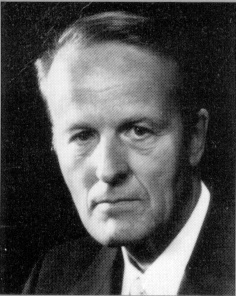 Prof. Dr. Ph.D Werner SchiebelerThe reliability ofpsychic transmissions and the testing of thespiritsWerner Schiebeler, diploma physicist, Prof. Dr. Ph. D, born in Bremen in 1923. Studied physics in Göttingen and in 1955 graduated from the Max Planck Institute, Göttingen with his thesis on fluid dynamics. From 1955-1965 worked in the electrical industry at Standard-Elektrik-Lorenz AG in Pforzheim, seven years as head of a development department for electronic teletext technology. From 1965 lectured physics and electronics at the then State School of Engineering, now University of Applied Sciences, Ravensburg-Weingarten. Appointed professor in 1971and retired in 1983. In addition to the subjects of natural-science and technology, he also taught para-psychology and para-psycho-physics from 1969 onwards at regular special lectures at the University of Applied Sciences, Ravensburg-Weingarten and continued to do so the ensuing years. The author published numerous articles in journals as well as brochure and four books on various para-psychological topics. In addition he also released a film about the “Paranormal healing methods in the Philippines” at the Institute of Scientific Films in Göttingen. He received the “Ernesto Bozzano Price” from the Associazione Italiana Scientifica Metaphysica in 1974 and the “1st Swiss Price” from the Swiss Foundation for Parapsychology in 1988.Preface by the publisherHuman beings are making their way back to metaphysics. They are continuously confronted with new facts to test. The Churches no longer succeed in retaining their faithful and they managed even less to reconvert one single materialist. Modern mysticism on the other hand sees the number of its adepts grow continuously because it has the facts at its side and it has detracted from materialism in an enormous way. The doctrine of the soul is gaining very far-reaching importance in a practical sense. It solves the enigma of the human existence to a so far unattained degree and even partially solves the enigma of our world. The purpose of the world becomes diaphanous and people realise that the world is a school for incarnated spirit beings. This century of the natural sciences will no longer have to just believe, it will know. The transition is however not that easy. There are problems that expose their depth by the LIGHT its resolution emanates and this far beyond its own boundaries. The following script deals with an extended version of a lecture given on the 21st of June 1997 in Nellingen near Ulm. Bad Salzuflen, October 19991. IntroductionEver since modern scientific parapsychology has shown over the last 150 years through manifold evidential experiences that the survival of human beings in an otherworldly, ethereal world after their terrestrial demise exists, many people on Earth have tried during their terrestrial existence to make contact with the world of the hereafter, ergo with deceased relatives. A series of methods were and are on offer: The method of the rapping table, the psychic pendulum, the utilisation of a planchette, psychic writing and speaking and of late the utilisation of electronic apparatuses like tape-recorders, television, computers or specifically developed apparatuses. But all of these methods only bring the desired result if the participating terrestrial human beings have a characteristics or a predisposition we call “mediumship”. The motivation that compel people to establish contact with the world of the hereafter can be various:It is often pure sensationalism, the curiosity into something extraordinary without a serious notion. The otherworldly interlocutors are asked the most primitive questions in the process: What is my next girlfriends name going to be, will I earn a lot of money, will my next school assignment be alright or similar nonsense. The death of a close relative or friend is often another motivation. One finds it difficult to deal with the loss and one wants to know how they are. One naturally hopes to receive favourable information. The third motivation can be out of scientific interests.One wants to furnish further evidence of the personal survival after death and one wants to explore the world of the hereafter whereby one has to ask the inhabitants of that region. The fourth motivation can be to render further assistance to unhappy, deceased people that have not yet found their way in the world of the hereafter, through advice, elucidations and prayers. Because they did not believe in life after death during their life on Earth, they quite often do not realise that they have actually died. As they are, even if often quite restricted, able to think they hold the opinion that they are still alive. As life after death does not exist as far as they are concerned, they believe that they are still on this old Earth. It is often quite difficult to convince them that the opposite is true. All of these methods of communicating with the hereafter are not harmless or without risks, the way driving a car here on Earth is also not without risks. No sensible human being sits behind the wheel of a car without having learned to drive at a driving school and without having become familiar with road traffic regulations. But most communications with the hereafter are tried by people that have not informed themselves about the nature and the dangers a priory and therefore have not taken the required precautions. In order to establish contact with otherworldly entities on has to call them and open oneself up to them. This is however as if someone opens their front door at night in a big city here on Earth and shouts: “Why don’t you all come in, I want to talk to you!” Those that then enter might turn out to be rather disagreeable and might even refuse to leave. Numerous people have been robbed or murdered after indiscriminately allowing unacquainted people to enter their home. The situation is not all that different with recklessly making contact with the world of the hereafter. A psychically gifted terrestrial person has opened an inner door through which an otherworldly being “entered”. This being might find that the offered opportunity is very much diversified, because it can now influence the thoughts of a terrestrial human being and settle down with this person. The victim will then often hear an uninterrupted inner voice, receive nonsensical orders, is scurrilously abused and prevented from sleeping. A situation then develops that one calls “foreign influences” (Umsessenheit)” or also called “possession” if the personal consciousness of a person is largely switched off. The behaviourism of these unfortunate victims is often so conspicuous and their personal state so unbearable that they have to seek psychiatric care. The calamity about this is that these people are classified as mentally ill, schizophrenic or neurotic by doctors and are then treated with psychotropic drugs. These drugs do temporarily “sedate” them, but do generally not heal them, because they are medically speaking not mentally ill. These patients then suffer from the powerful side-effects of these psychotropic drugs but are most of the time not returned to good health. Their condition can under certain circumstances remain unchanged until the end of their life. In conjunction with this one has to consider that a state of foreign influence or possession is not only produced through careless spiritistic practices, but also through attempts at magic, the utilisation of “The sixth and seventh book of Moses”, the lecturing in esoteric books, the participation in witches rituals and all meditation practices. The last mentioned makes the meditating person mentally empty the mind and unlock the inner door. Uninvited entities can enter the “house” and settle in if an analogical psychic ability is present. Dangers can lurk even there, where proceedings happen very piously on an external level, namely with so-called “Charismatic Churches” of both Christian denominations. The “speaking in tongues” and the “spirit baptism” practised there must not necessarily be emanating from God’s positive world of spirit. The evangelic Pastor Dr. Erich Lubahn, having been involved for decades in the deliverance of people afflicted by otherworldly forces, published impressive examples of fateful consequences arising from the participation at charismatic events in his book “Auf der Suche nach der Unsichtbaren Wirklichkeit, die Notwendigkeit der Geisterunterscheidung” Christliches Verlaghaus Stuttgart 1993 (6). Most of them are focused on genuinely turning to God, but not always, particularly not when God is supposed to be forced or coerced through lots of shouts of hallelujah to effect a specific healing for instance. I have personally experienced these things. The described damages do not necessarily have to eventuate and things usually turn out fine, but it can happen. It will then be too late for good advice. Numerous people, having gotten themselves into trouble in one way or another in this field, turn to me every year looking for help. They cannot find understanding or help from their doctors or their psychiatrists most of the time either. Their indication that they could possibly be dealing with possession is usually seen as a symptom of their mental illness. 2. Deceptions and falsifications in the field of religion and spiritualismThe German linguistic usage distinguishes between two concepts that sound relatively similar, namely ”spiritism” and ”spiritualism”.1.	“Spiritism” is the doctrine of the survival of human beings after their terrestrial demise without initially taking a religious reference into consideration. When an attempt is made for instance to paranormally levitate a table and one is under the impression that otherworldly entities are actually the cause of it, one is dealing with a spiritistic phenomenon. I have depicted a great number of such apparitions in my book “Zeugnis für die jenseitige Welt” (11). 2.	“Spiritualism” on the other hand is the doctrine of the personal survival of one’s terrestrial demise and one’s bond with God. It is the doctrine of people’s ancestry and assignation and people’s responsibility for their actions in regards to God. It is the doctrine of information exchange between the here and now and the hereafter, between the mundane and the divine worlds. The English language does not strictly differentiate between these two fields most of the time. “Spiritualism” as rule usually also covers what we call “spiritism” in German. So-called revelation-religions, Mosaic religions and Christendom belong to these, are spiritualistic religions in their origin and characteristics when applying this definition, even if they no longer practise their original communications with the hereafter. The tenets of these religions have initially come about through transmissions from the world of the hereafter to people on Earth. Christ also assertively emphasised (John 12, 49): “For I did not speak on my own, but the Father who sent me commanded me to say all that I have spoken. I know that his command leads to eternal life. So whatever I say is just what the Father has told me to say."We are literally speaking dealing with an information exchange between two realms of existence by means of psychic messages, whereby “psychic” meant the utilisation of a human medium with specific talents. The information exchange took place with the help of a human language. It is actually our means for exchanging information. We try to orientate ourselves in our daily life with its help. We try to gain the information we think we require for our livelihood or information we would like to hear because of our craving for recognition through questioning others. The so asked usually gives the kind of answer we hope to gain the greatest advantage from for ourselves or our followers. People often give away information without actually having been requested, particularly if they want to induce other people to behave in a specific way. The provider of information wants to gain certain advantages that are not necessarily beneficial to the one receiving this information. This option and its application turns language, and the written word derived from it, into an awesome means for the deception of others. We find its most eminent promotion within the sphere of politics. The latter is not, as one likes to assume or make other believe, the art of governance for the welfare of all citizens and the pursuit of justice for everyone. It is actually the great artistry of deception to benefit individuals or groups within populations to the detriment of other sections of the population. This methodology isn’t just played out within every nation, but also between the nations on this planet. An incessant battle for advantages rages between them. The companion of verbal deception is the application of brute force we call war in our language. Once a war can no longer be continued due to the exhaustion of one or both combatants, the contention or the achievement of advantages is replaced by the artistry of deception of politics. This is then called peace. It is the continuation of the war through other means. Next to politics we find a huge field of deception in advertising or the promotion of products. One tries to talk other people into buying things by feigning, ergo giving these things characteristics they only partially possess or not at all. An important, if not more decisive role in these deception procedures play the so-called mass-media: Press, radio and television. They are the great distributors of deception these days. The constant practise of deception only works satisfactorily for those that apply it, if the deceived do not know or feel that they are going to be deceived. Next to false information they must also always received a considerable amount of correct information, information they believe they can acknowledge as correct and regard as valuable. Furthermore, it must be made as difficult as possible for the deceived to distinguish between false and genuine information. The deceived have to deal with a human characteristics, namely that of quickly supplanting or forgetting recognised deceptions and generally seeing information as being true. This is the only way one can understand why advertisements and political canvassing always find their targets.This is where the great difficulty already begin here on Earth, namely the ability to make the distinction between the truth and deceit, ergo between the truth and deception. Individual people try, if they are interested and intelligent enough, to scrutinise the offered news for its truth content. They test to see whether promises are fulfilled. If they do not do this, they might find that they have fallen prey to false information and they must then become more distrustful in the future. But we on Earth are not capable of completely guarding against being duped over again anew. We cannot really reject all we are bombarded with as false information. If we want to survive we have to trust a plethora of information. We are however not capable, even if we are intelligent enough, to recognise with certainty just where clever deceptions are hidden. We are smarter after the event, but it is then too late. The state as deceiver that doesn’t want to be duped by its citizens, uses a different method. It doesn’t arduously test things, but tries to gain truthful information from its citizens by force. It utilises subpoenas, affidavits and the means of enforcing an oath of allegiance. As the threatened terrestrial punishment for perjury might possible not seem to be effective enough, the religious form of an oath of allegiance in the name of God and the promise of divine punishment also enter the equation.The problem of genuine information and deception, the difference between truth and lie, are the superior questions in our world and in our life. This is why religions also deal with this question in such a particularly forceful manner. One of the uppermost commandments of all religions is therefore: “You shall not lie!” and this according to the ethical axiom: “Do onto others as you would have then do onto you”.One should now assume that the religious servants of all religions, ergo also Christendom, would at least act according to this commandment. Once people realised that religions and the communities and Churches derived from them are also suitable to control people, they developed means of deception and falsification in these regions also. The Old Testament already mentions that God announced to the Israelites through the prophet Jeremiah around 600 BC (Jeremiah 8, 8-9): “How can you say, ‘We are wise, and the law of the LORD is with us’? But behold, the lying pen of the scribes has made it into a lie. The wise men shall be put to shame; they shall be dismayed and taken; behold, they have rejected the word of the LORD, so what wisdom is in them?”The so-called Constantine Donation gained great importance within the Catholic Church. It is a falsified document wherein Emperor Constantin I. (the Great, born around 280 AD, Roman Emperor from 306-337) acknowledged Pope Silvester I. (314-335) antecedence of the Roman Papacy over all other Churches and the Pope’s dominion over Rome and all occidental provinces. This donation is supposed to have happened out of Constantin’s gratefulness for having been baptised by Silvester I. Constantine has indeed only been baptised in his deathbed in 337 AD by Bishop Eusebius of Caesarea (born around 263 AD, died 339 AD), whilst Silvester I. had already died in 335 AD. This baptism didn’t even take place according to Roman-Catholic traditions, but according to Arianism, ergo a Christian doctrine that was later condemned as a heresy of the highest order by the Roman Church. The falsified donation document states amongst other things (12, P. 224):“THE Emperor Constantine yielded his crown, and all his royal prerogatives in the city of Rome, and in Italy, and in western parts to the Apostolic [See]. For in the Acts of the Blessed Sylvester (which the Blessed Pope Gelasius in the Council of the Seventy Bishops recounts as read by the catholic, and in accordance with ancient usage by many churches, he says follow this example) occurs the following:THE Emperor Constantine the fourth day after his baptism conferred this privilege on the Pontiff of the Roman Church that in the whole Roman world priests should regard him as their head, as judges do the king. In this privilege among other things is this: "We-together with all our satraps, and the whole senate and my nobles, and also all the people subject to the government of glorious Rome, considered it advisable, that as the Blessed Peter is seen to have been constituted vicar of the Son of God on the earth, so the Pontiffs who are the representatives of that same chief of the apostles, should obtain from us and our empire the power of a supremacy greater than the clemency of our earthly imperial serenity is seen to have conceded to it, choosing that same chief of the apostles and his vicars to be our constant intercessors with God. And to the extent of our earthly imperial power, we have decreed that his holy Roman Church shall be honoured with veneration, and that more than our empire and earthly throne the most sacred seat of the Blessed Peter shall be gloriously exalted, we giving to it power, and dignity of glory, and vigour, and honour imperial. And we ordain and decree that he shall have the supremacy as well over the four principal seats, Alexandria, Antioch, Jerusalem, and Constantinople, as also over all the churches of God in the whole world. And the Pontiff, who at the time shall be at the head of the holy Roman Church itself, shall be more exalted than, and chief over, all the priests of the whole world, and according to his judgment everything which is provided for the service of God and for the stability of the faith of Christians is to be administered etc.”This extensive document test ends with the words:“…Wherefore we have perceived it to be fitting that our empire and the power of our kingdom should be transferred in the regions of the East, and that in the province of Byzantia, in the most fitting place, a city should be built in our name, and that our empire should there be established, for where the supremacy of priests and the head of the Christian religion has been established by the heavenly Emperor, it is not right that there an earthly emperor should have jurisdiction. We decree, moreover, that all these things, which through this our sacred imperial [charter] and through other godlike decrees we have established and confirmed, remain inviolate and unshaken unto the end of the world. Wherefore, before the living God who commanded us to reign, and in the face of his terrible judgment, we entreat, through this our imperial sanction, all the emperors our successors, and all the nobles, the satraps also, the most glorious senate, and all the people in the whole world, now and in all times still to come subject to our rule, that not one of them in any way be allowed either to break these [decrees], or in any way overthrow them. If anyone, moreover, which we do not believe to prove a scorner or despiser in this matter, he shall be subject and bound over to eternal damnation, and shall feel the holy ones of God, the chief of the apostles, Peter and Paul, opposed to him in the present and in the future life, and he shall be burned in the lower hell and shall perish with the devil and all the impious. The page, moreover, of this our imperial decree, we, confirming it with our own hands, did place above the venerable body of the Blessed Peter, chief of the apostles. Given at Rome on the third day before the Kalends of April, our master the august Flavius Constantine, for the fourth time, and Gallicanus, most illustrious men, being consuls.”The Catholic historian and expert in regard to the history of the Popes and the Church, Hans Kühner (born 1912), reports in his work “Gezeiten der Kirche in zwei Jahrtausenden” (5, P. 83f): “Eusebius, the Caesar’s theologian, archbishop and historian of the new emperor, Eusebius, Bishop of Caesarea, the ‘Father of Church history’ talks about Constantine I. the way psalmists talk when they mention God. He helped to establish the Constantine legend that has been adopted unquestioned and expanded upon by the Church’s historiography if not in its wording but still do to its underlying character, because gratefulness does not ask contrary questions. The legend begins with Constantine’s dream vision on the battlefield outside of Rome when a heavenly voice promises victory under the sign of the cross. When Constantine I. appoints the African Caesilius Firmianus Lactantius, the first apologetic of the Latin language, his son Crispus’s educator, Lactantius writes a book “De mortibus persecutorum” about the various ways the persecuted Christians died and inserts the legend. Eusebius enhances the discovered material 25 years later in the biography of his benefactor in “Vita Constantini” into exuberant, panegyric (overemphasised) cords.  At the turn of the fifth and the sixth century, under Pope Symmachus’s reign from 498-514 AD, an extremely inscrutable figure, the church-political and pedagogic values of the legend were acknowledged and the Constantine-Sylvester Legend received its final expanded form. It proved to be so suitable that the papal chancellery under Stephen II., who reigned between 752-757 AD, this legend with its profound forgeries of Constitutum Constantini Imperatoris - Donatio Constantini, the ominous Constantine Donation of Rome to Pope Sylvester I. found firm acceptance. But when Nikolaus Cusanus (Nikolaus of Kues, 1401-1464, philosopher and theologian, cardinal in 1458) and Lorenzo Valla (Laurentius Valla, 1405-1457, secretary at the Vatican), the first critical historian, conclusively verified this forgery in the 15th century, its position could no longer be ruffled. The falsified Constantine Donationis was not the only forgery within the realm of the Church. Another one happened some time before. It concerns the Roman Pope Gelasius I. (492-496 AD). He led the dogmatic and canonical battle for the internal primacy of Roman bishops. He created the doctrine of the supremacy of the spiritual authority over mundane authority, the so-called Two Powers-Doctrine the Catholic Church has promoted ever since. Hans Kühner reports (5, P. 40):“Gelasius I. explains that the clergy may not be judged by the public justice system. The so-called Constitutum Silvestry produced the first forgery on behalf of the papacy,the canonical axiom ‘prima sedes a nemine judicatur’ the Pope cannot be judged by anyone, it was produced under the next by one pope Symmachus and probably with his approval, attributed to Silvester I. In spite of the binding evidence of its forgeries produced by the French Maurus monk Pierre Coustant in 1721, Canon 1556 was included as a principle of law in the ‘Codex Juris Canonoci” in 1917; the forgers assert that it sprang from a synod in the south Italian city of Sinuessa in 303 AD under Pope Marcellinus, the fourth predecessor of Silvester I. Just like the fictitious council under Constantine I. and Silvester, this synod also never took place, but it was supposed to have laid the foundation for the Constitutum Silvestri where the pope was supposed to have said: ‘nemo judicabit primam sedem’.”These two important forgeries established the position of power and the claim for power of the Roman Catholic Church from whence it could practise its global power politics over the next centuries. Forgeries of a lesser degree round up the picture. The State Archive Director of the Provincial Archive in Karlsruhe, Dr. Paul Zinsmaier referred to mediaeval document forgeries, particularly within monastic circles, on the 19th of December 1959 at a lecture, given to the Hegau-Bodensee-Geschichtsverein (Printed in the Pforzheimer Kurier on the 24th of December 1959). He determined that more documents were forged during the Dark Ages than at any time after and that this could be verified these days though modern technological methods (ultra-violet and infra-red light and x-rays) and by making historical comparisons.The Reichenau Monastery near Lake Constance was one of the largest centres of forgeries and it worked for various clients. Eleven forged Caesar Documents and two Pope Documents emerged from this place of work alone. But other well-known monasteries also assiduously plied their “trade”, so for instance the monks at the Monastery of St. Blasius. The forgeries produced at the Reichenau Monastery mainly dealt with documents that were directed against sheriffs that had become an inconvenience or too powerful in the eyes of the monastery. The source value of a forgery was often more highly rated by historical research into old documents than that of a genuine document, because these forgeries offer deep insights into the coherences of that time. The creation, object and tendency of a forgery also offer valuable information about the political will of the forger or the client. Johannes Greber (1874-1944), a Catholic priest at that time, had also drawn his attention by his educational spirit entity to a number of changes or forgeries in the Bible, particularly in the New Testament. These can however not be verified through historical documentations these days, because we do not possess the original texts of the New Testament. Apart from a few smaller and larger fragments from the 1st, 2nd and 3rd Century, the first largely completed Greek manuscripts, the Codices Vaticanus Sinaiticus, Alexandrinus and Ephraemi rescriptus, stem from the 4th and the 5th Century after Christ.  Biblical text could not be photo-copied, but had to be arduously transcribed by hand. A plethora of deviations crept in, partially unintentional but partially intentional. When one opens a scientific, Greek-German edition of the New Testament, for instance one by Nestle/Aland, one finds that every page with 30 lines of text in Greek also has a footnote with around 10 to 20 tightly printed indications to differences between other manuscripts compared to the one’s Nestle mainly utilises, namely the manuscript called Codex Bezae Cantabrigiensis. The spirit that informed Johannes Greber had this to say to this theme (3, P 18):	“But even the New Testament manuscripts that managed to survive have undergone changes at quite a number of places. The transcribers changed words and parts of sentences, omitted a word or introduced a word here and there that mangled the meaning of a sentence, naturally depending on whether it fitted in with their intentions. They were trying most of the time to create evidence to support the religious opinions of their time so they reached for the means of forgery. They were not always aware of the gravity of their unjust actions. They rather believed that they were doing religion a favour.”There is one passage in the New Testament according to this otherworldly spirit where one single Greek word (hymin = you pl.) was omitted, whereby this passage gained a completely different meaning. This turned in into an important church-political instrument of power. It deals with indulgences, the priest’s authority to forgive sins. The otherworldly spirit said this to Johannes Greber (3, P. 404):	“The Catholic Church bases its evidence that Catholic priests had the power to give an absolution of sins on a forged passage in the Bible. I already indicated this forgery to you at my first meeting with you. It is the passage:’ If you forgive people’s sins, they are forgiven, if you do not forgive them, they are not forgiven’ (John 20, 23). – You already know that one single word was omitted from the Greek text at this spot and that this distorts its meaning completely. Instead of the word ‘them’ (Greek: autois) the original text read ‘yourselves’ (hymin autois; autois can mean ‘them’ as well as ‘self). The correct passage is therefore:‘If you forgive others their sins, you own sins will also be forgiven. If you retain them (or not forgive them), your own will also remain intact (or not forgiven).’ Christ proclaimed the same doctrine that is contained in the plea in the Lord’s Prayer: ‘And forgive us our sins, for we ourselves forgive everyone indebted to us’ and the words that He expressed directly after the Lord’s Prayer: ‘If you forgive other the wrongs they have done to you, your Father in heaven will also forgive you. But if you do not forgiver others, then the Father will not forgive the wrongs you have done’ (Matthew 6, 14-15). Because the power of absolution, the way the Catholic Church deploys it, does not and cannot exist, it has never been taught or practised in early Christian times. This is why priests never demanded confessions from the early Christians. The people of the early Christendom were encouraged, according to Christ’s doctrine, to confess their sins amongst themselves, namely the sins they committed against one another. They should admit the injustices they inflicted on their fellow men and thereby bring about conciliation. This is actually the only and the fasted way of reconciliation. When somebody affronted you and then approaches you to admit his mistake, you gladly shake his hand as a gesture of conciliation. This is what Christ encourages people to do with the words: “If you are about to offer your gift to God at the altar and when there, remember that your brother has something against you, leave your gift there in front of the altar, go at once and make peace with your brother, and then come back and offer your gift to God” (Matthew 5, 23-24). If confessions to a priest and his consequent absolution were required, Christ and his disciples would not have omitted to point this out over again. Because this would have been the most important thing within the whole Christian doctrine, because nobody can enter God’s realm without absolution. But neither Christ nor the apostles knew anything about confessions to a priest or their power of absolution. Confession and pontifical absolution are human by-laws that do not make the path to God any easier, but rather more difficult, because they give people a false sense of security. They confess, the priest gives them absolution and they now think that everything is once again in order between them and God. This makes them the victims of a huge deception. Every mistake within the truths of salvation can be compared to an aberration that does not help the wanderers to get closer to their goal, it rather distances them further afield.” This have been the instructions from the otherworldly spirit being so far.The Church’s “authority” in regards absolution also turned out to be an effective military-political tool. When Pope Urban II. initiated the first crusade at a Church meeting in Clermont, France, he secured complete indulgence for all future participants, ergo their absolution from all their sins and Church penances. This resulted in that some of the conquests were carried out with untold cruelty. When the Christian army of crusaders stormed Jerusalem after 5 weeks of siege during the first crusade on the 15th of July 1099 under Godfrey of Bouillon, almost the whole Moslem and Jewish population of around 40,000, including women and children, were slaughtered by the victors. Some figures promoted are even higher number. According to contemporary reports, the stream of blood in the valley west of the Temple Mount was supposed to have been ankle deep. Other cities within Palestine suffered similar fates. The “complete indulgence” of sins allowed such things to take place. Indulgencies could also be an excellent financial success. Its trade played a considerable role in the financing of ecumenical and personal schemes up to the Reformation. And all of this was possible because one single, small word “hymin=you pl.” was stricken from the New Testament. Two other examples from more recent times show how the praxis of absolution can be applied to achieve certain goals. In 1965 I met a lady already advanced in years in a Weingarten, Mrs. Helene H. She told me about the following incident:Before WWI, as a young wife (she had two small children then) she drove with a friend of hers to Ulm shopping. This friend of hers was also married and had two children. They had some time at their disposal after the shopping was done. To fill the time they went to a nearby Church to confess. Mrs. H. entered the confessional first. After her confession had come to an end, the priest asked her whether she was married and how many children she had. Mrs. H. answered that she had two children. The priest then said: “This means that you will surely want to have another child soon!” Mrs. H. replied: “No, on the contrary, we are as careful as we can be.” The priest retorted: “If this is so I cannot give you absolution”. Mrs. H. responded: “If this is how you feel, forget it!” and exited the confessional in an angry state. She then waited in front of the Church for her friend who had entered the confessional after her. After a while she exited the Church blushing all over. When questioned by Mrs. H. she reported that she had also been asked about the number of children she had and encouraged to produce more children as soon as possible. She promised to do this and received her absolution after her promise. Mrs. H. asked her: “Are you going to do so?” Her friend answered: “Of course not!” Mrs. H. responded: “You are even worse than me!” The second example deals with a Mrs. S. who consulted me about emotional problems. They had resurfaced more powerfully after the death of her last daughter. After a conflict with her younger sister, her daughter had taken one or a number of anxiety reducing tablets belonging to Mrs. S. went to the forest and sat on a bench. This is where she went to sleep or fell into a coma and a circulatory failure combined with hypothermia (It was February and still very cold) brought about her demise. Frau S. was Catholic and her first marriage (Married in a Catholic Church) was to a man who had an eversion to work and who beat her. She divorced him after the birth of second child. As she didn’t receive any support from her former unemployed husband, she married another man after some time had passed and he took care of her and her children from then on. She told me that she had gone to see a chaplain at a Church near Lake Constance to confess. This chaplain has also asked her about her marital status and each time pressed her to divorce her second husband because her marriage was not ecclesiastically valid and a sinful cohabitation. Because Mrs. S. did not want to get divorced, she began to feel powerful inner pangs of conscience that additionally affected her mental state. Forgeries and deceptions within the religious sphere were also very prevalent with the Israelites at the time of the Old Covenant. They were not always conducted against the will or without the knowledge of the deceived. The prophet Isaiah (around 740-690 BC) reports extensively about it (Isaiah 30, 8). Most of the deceptions took place when dealing with the anti-divine world, for instance with Baal and his vassals. Just how numerous the middlemen, the mediums or “the prophets” as one called them were, can be gauged by the fact that when King Ahab of Israel (874-853 BC) planned a campaign there was talk of 400 prophets, that he consulted beforehand. (1. Kings 22, 6) But the prophets that disseminated deceptions and untruths, like for instance with Ahab, were called lying prophets. The untruths they told could have been invented either by them or given to them by their otherworldly clients, ergo for instance Baal’s vassals or ignorant spirits.The prophet Jeremiah reported about the self-invented messages from lying-prophets at around 600 BC on God’s behalf (Jeremiah 23, 13-19, 25-28): “Among the prophets of Samaria I saw this repulsive thing: They prophesied by Baal and led my people Israel astray. And among the prophets of Jerusalem I have seen something horrible: They commit adultery and live a lie. They strengthen the hands of evildoers, so that not one of them turns from their wickedness. They are all like Sodom to me; the people of Jerusalem are like Gomorrah.” Therefore this is what the Lord Almighty says concerning the prophets: “I will make them eat bitter food and drink poisoned water, because from the prophets of Jerusalem ungodliness has spread throughout the land.”This is what the Lord Almighty says: Do not listen to what the prophets are prophesying to you; they fill you with false hopes. They speak visions from their own minds not from the mouth of the Lord. They keep saying to those who despise me, ‘The Lord says: You will have peace.’ And to all who follow the stubbornness of their hearts they say, ‘No harm will come to you.’ But which of them has stood in the council of the Lord to see or to hear his word? Who has listened and heard his word? See, the storm of the Lord will burst out in wrath, a whirlwind swirling down on the heads of the wicked.I have heard what the prophets say who prophesy lies in my name. They say, ‘I had a dream! I had a dream!’ How long will this continue in the hearts of these lying prophets, who prophesy the delusions of their own minds? They think the dreams they tell one another will make my people forget my name, just as their ancestors forgot my name through Baal worship.  Let the prophet who has a dream recount the dream, but let the one who has my word speak it faithfully. For what has straw to do with grain?” declares the Lord.” Ezekiel, the prophet of the Babylonian Captivity (official prophet between around 592-570 BC), also dealt intimately with the problem of lying prophets (Ezekiel 12, 21-28; 13, 1-23; 14, 1-11). He also broaches the question of how one can distinguish between genuine and false prophecies. God announced: “What I say will eventuate and this without further ado.” What this means for us is: Long-term forecasts must always be met with particular care. Ezekiel’s verses (Ezekiel 12, 21-25) go:“The Lord spoke to me. ‘Mortal man he said, ‘why do the people of Israel repeat this proverb ‘Time goes by and predictions come to nothing’. Now tell them what I, the Sovereign Lord have to say about that. I will put an end to that proverb. It won’t be repeated in Israel any more. Tell them instead: The time has come and the predictions are coming true! Among the people of Israel there will be no more false visions or misleading prophecies. I, the Lord, will speak to them and what I say will be done. There will be no more delay. In your lifetime, you rebels, I will do what I have warned you I would do. I have spoken’ says the Sovereign Lord.”  Because of the great danger of false prophecies and actually because of the reprehensibleness of trafficking with the negative world, the world of the spiritually dead, or beings apostate from God, God already gave clear guidelines to Moses in this regard and at the same time said: “What a prophet prophesies in the name of God and it is not fulfilled does not come from God’s lips.” The instructions were (Deuteronomy 18, 9-22):“When you come into the land the Lord your God is giving you, don’t follow the disgusting practices of the nations that are living there. Don’t sacrifice your children in the fires of you altars; and don’t let your people practise divination or look for omens or use spells or charms and don’t let them consult the spirits of the dead. The Lord your God hates people who do these disgusting things and this is why he is driving these nations out of the land as you advance. Be completely faithful to the Lord. Then Moses said, ‘In the land you are about to occupy, people follow the advice of those that practise divination and look for omens, but your Lord, your God does not allow you to do this. Instead he will send you a prophet like me from amongst your own people and you are to obey him. On the day that you were gathered at Mount Sinai, you begged not to hear the Lord speak again or to see his fiery presence anymore, because you were afraid you would die. So the Lord said to me, ‘They have made a wise request, I will send them a prophet like you from amongst their own people; I will tell him what to say and he will tell people everything I command. He will speak in my name and I will punish anyone who refuses to obey him. But if any prophet dares to speak a message in my name when I did not command him to do so, he must die for it and so must any prophet who speaks in the name of other gods. You may wonder how you can tell when a prophet’s message does not come from the Lord. If a prophet speaks in the name of the Lord and what he says does not come true, then it is not the Lord’s message. That prophet has spoken on his own authority and you are not to fear him.”God informs the Israelites and us also through the prophet Isaiah if we may actually call upon him and under what circumstances we can expect an answer from him. God explains certain bad habits and excesses during fasting to begin with and then says (Isaiah 58, 6):“The kind of fasting I want is this: Remove the chains of oppression and the yoke of injustice and let the oppressed go free. Share your food with the hungry and open your homes to the homeless poor. Give clothes to those that have nothing to wear and do not refuse to help your relatives. Then my favour will shine on you like the morning sun and your wounds will be quickly healed. I will always be with you to save you; my presence will protect you on every side. When you pray I will answer you. When you call me I will respond.”    Through the prophet’s mouth, God encouraged the Israelites to ask him, the Father, all future questions. Isaiah states (Isaiah 45, 11-12): “The Lord, the holy God of Israel, the one who shapes the future says: “You have no right to question me about my children or to tell me what I ought to do! I am the one who made the earth and created mankind to live there, by my powers I stretched out the heavens; I control the sun, the moon and the stars.” The New Testament also deals with this question, whereby one can recognise whether an answer comes from God and whether one is actually dealing with one of God’s spirits. The apostle John writes about this in his first letter, one he apparently directed at Christians in Asia Minor (1. John 4, 1-6):“My dear friends, do not believe all who claim to have the spirit, but test them to find out if the spirit comes from God. For many false prophets have gone out everywhere. This is how you will be able to know whether it is God’s spirit: everyone who acknowledged Jesus Christ came as a human being has the spirit who comes from God. But anyone who denies this does not have the spirit from God. The spirit that he has is the spirit from the enemy of Christ, you heard that it would come and now it is here in the world already. But you belong to God my children and have defeated the false prophets, because the spirit that is in you is more powerful than the spirit in those who belong to the world. Those false prophets speak about matters of the world and the world listens to them, because they belong to the world. But we belong to God. Whoever knows God listens to us; whoever does not belong to God does not listen. This then is how we can tell the difference between the spirit of truth and the spirit of error.” The apostle Paul, who reports quite extensively about contact with the world of the hereafter in his letter to the Corinthians, writes amongst other things (1. Corinthian 12, 3):	“I want you to know that no one who is led by God’s spirit can say ‘A curse on Jesus!’ and no one can confess “Jesus is Lord’ unless he is guided by the Holy Spirit.”One could now assume that these indoctrinations would place a secure aid and means to recognise things into our hands, ergo help us distinguish between unclassified, malicious or hostile spirits and spirits from God’s world during our communications with the hereafter. One simply has to ask the spirit to swear that he comes under God’s orders and that Jesus Christ is his master. If the spirit cannot or is unwilling to do so, one knows that one is dealing with a lying spirit, a spiritually dead spirit, one that one should stay well clear off. Experience unfortunately tell us that evil spirits often (but not always) make such an oath, however often with a suspicious intonation (rattle off) that allows one to recognise the perjury.   Furthermore, the world does not only consist of people siding with God or with his antagonist, but there exist in a sense a large grey-zone between the two camps, a large no-man’s land. It is populated by people that can not necessarily be apportioned to either party. Most of them do not know or do not believe that God and his antagonist exit.3. Psychic communications here on EarthWhen people on this Earth begin to establish psychic communications they very often make contact with these unclassified and ignorant beings.What sort of an oath should these beings swear if they are encouraged to do so? – They are not aware of the meaning of an oath and they swear to anything one demands from them. They are only interested in maintaining the psychic communication, because it provides a change in their dreary existence or because helping makes them feel important. They adopt analogically sounding titles in order to enhance their posture, pretend to be some important deceased personality or laud themselves as eminent spirit beings. It is not extraordinary for these beings to pretend to be Jesus Christ or even God. And it is also not extraordinary that such information is believed by people here on Earth without ever asking for solid evidence for their assertions. The otherworldly beings from the grey-zone and particularly Lucifer’s followers feel that they are not duty bound to tell the truth and are therefore quite on par with the people here on Earth. One askes oneself these days why these experiences are not already mentioned in the New Testament? How did the first Christians deal with the deception practices during their psychic communications? This question was put to a spirit being by the name of Josef in Zurich on the 9th of February 1977, a spirit being that had spoken to a large community through the medium Beatrice Brunner (1910-1983) for over 30 years.This Josef answered (13, P. 88):“I would like to say the following to this: Parishes in those days had a bishop as the spiritual leader of their community. He was in charge of the parish and had control over the faithful. Bishops in those days deserved to bear that title, but the appellation ’bishop’ underwent a change over time and ended up with a completely different meaning. Bishops as spiritual guides of communities were originally psychically gifted, namely clairvoyant, psychically sensitive or clairaudient. Because they possessed great psychic abilities, one could go to them and inquire. Or these spiritual wardens or bishops – or whatever name one wants to give them - intervened during Church services on behalf of spirit beings that announced their presence. They were therefore able to say for instance: “This spirit is not a spirit of the truth” he was asked to leave or extricate itself from one or another person. They could see what was happening and they voiced what they saw: “This is not a spirit of the truth!” Spirit beings in those days were also asked to swear an oath and they swore that they were spirits of the truth. Those that were genuinely so could readily do so – they could allow themselves to furnish this oath to the psychic spiritual leader. They knew whom they provided this oath to, they knew that the warden of the community would recognise them and send them packing if the need arose. These spiritual leader have now all been eliminated. – This is how it became possible for unclassified spirits to promote themselves as classified, ergo as spirits authorised by God. They didn’t have to fear that they would be recognised for what they were; there was nobody there capable of doing this, ergo capable of – as you express it in your language – to ‘debunk’ them. They could see that there was nobody there. They could therefore assert themselves with impunity and lead the community astray. Besides, the belief in god’s world of spirit and the information coming from there was quickly abolished. One no longer allowed the words from spirit to stand. Spirits had nothing to say anymore, but people everything.  This is the reason, the cause (for the temporary silence of God’s world, footnote of the publisher). There was nobody there that could have told the people where the spirits came from, the way it had been the case in the early days. Spiritual leaders of the highest psychic order no longer existed within these communities.”  We here on Earth can indeed not verify whether this information is accurate. We can however recognise that they are within the realm of possibilities. The apostle Paul reported in his first letter to the Corinthians Chapters 12-14 in detail about psychic communications with the world of the hereafter. In chapter 12 he actually lists the various gifts from the Holy Spirit and gifts of grace and emphatically mentions the gift of being able to differentiate between the spirits. Something like this must have existed and the information given by the spirit being called Josef in Zurich seems by all means plausible seen from this point of view.Unless specific precautionary measures are taken, all the deceptions the Bible already mentions still play a part when communicating with the hereafter in this day and age and also play a part amongst people on this Earth so engaged with similar pivotal motives.In my book “Nachtodliche Schicksale” (9) I reported about the work of a psychic circle I myself am a member of that deals with guiding unclassified, errant and unhappy spirit beings from the grey-zone back to God’s realm. The problem of testing the spirits continuously arose during the work sessions of the circle, often only at very short notice and only to decide whether a lying spirit had once again crept in, for instance to claim to be a controlling spirit. After making a few attempts ourselves and after consulting and asking our control spirits, the following oath formula was presented to the spirits we intended to test: “I swear in the name of God, the Creator of the whole universe and the sole master over Lucifer, the devil and over the good and evil world of spirit, that I belong to God’s good world of spirit and that Jesus Christ is my Lord.” This oath formula affirms that God is also Lord over Lucifer and it subordinates spirit beings under Christ, it is usually not rendered by malicious or lowly spirits. It must be completely against their nature most of the time, namely to disown their lord in such a way. If they do furnish this oath trying to hide their intentions we usually notice that the oath was not taken serious by the sound of their voice and their intonation.The circle has so far been protected from any kind of detriment and long-lasting deceptions through the method of constant mistrust and constant pleas for help from God.If evil spirit beings play a part in the communications with the hereafter, something that happens quite often, they practise their deceptions with exceeding sophistication.All of this must not necessarily take place, but one should be prepared for it and take appropriate precautionary measures. One may specifically never abide by nonsensical or over the top demands, like for instance sell house and home, emigrate or book a seat on a spaceship owned by visitors from the stars because the end of the world might soon be nigh.As an example I will use an extract from the negative experiences Dane Carolsfeld-Kraus had in 1924 during his psychic communications with the hereafter. These communications partially took place within a spiritual group and partially individually, because he gradually developed psychic abilities that led to automatic writing and clairaudience. In spite of his best intentions, he was duped in manifold ways whilst in contact with the hereafter.He writes this about it (1, P. 54):“A spirit drops his mask.The more the spirit of Andreas gained a foothold in me, the stronger grew my urge to work for spiritism and this is why I complied with numerous requests, also received from Andreas after secretly asking him, and had myself elected chairman of the association. I advertised on its behalf and introduced various reforms with the result that the association quickly grew and a whole bunch of people assembled around Andreas and the proclamations we received within our inner circle. We did not encounter the kind of psychic phenomena spiritistic circles usually encounter to begin with and when we occasionally asked whether we would see the like, we were told to wait until the time was right, all the gifts of the spirit would then be allocated to us, a promise that was fulfilled in abundance as far as the gifts of the spirit in regards to phenomena were concerned.This was a time when I once again tried automatic writing and a spirit announced itself that openly admitted to have been the one to have duped me by writing with my hand in the name of Andreas. He explained that he had acted with Andreas’s consent and had used Andreas’s name because I didn’t want to deal with other spirits at that time, at any rate treated their intensions with scepticism, and because I concentrated on becoming a medium for Andreas only. His well-meant intension was to give me a serious warning in regards to an all too willing gullibility in respect to spirits that might turn up later to create conditions that could turn into a real danger to me. If I was going to benefit and to learn from this, I had to experience good and evil etc.This spirit behaved so kind-hearted and benevolent that I discarded all bitterness and declared that I was willing to work with him. I always felt his arrival with an idiosyncratic pressure. He wrote with my hand and an intimate friendship gradually developed between us. He was gentleness personified but very strict at the same time, particularly when it came to censuring something that, in his opinion, didn’t conform to the resolution of not wavering from God’s paths one iota.He taught me to realise that a lot of things had to be eradicated from people’s hearts and a lot of sacrifices had to be made before one could walk God’s path with truth in one’s heart. He came to me night and day and consoled me when I was depressed and also shared my joys. It was a friendship that was as ideal as I would never have thought possible. He told me a number of times that he had received an order from eminent spirits to develop me in such a way that I was able to occupy a specific position in the work of promoting God’s realm. He explicitly used the words ‘promoting God’s realm’ and I regarded this as being synonymous to promoting spiritual principles. He wrote that I had been selected to write books about these things and that I would receive the required inspiration from eminent spiritual spheres. My objection that I lacked the required psychic ability was gently but resolutely rejected; all I had to do was being an obedient instrument and wait until the order to begin my work was given. Other spirits that I regarded as evil worked assiduously hand in hand with this godly influence, trying to have me adopt completely contrary ideas and above all, for me to abandon communications with spirits altogether. This campaign was a masterwork of satanic malice, but I only got to realise this too late.  In the meanwhile I found consolation with a friendly spirit, he wrote about the work evil does, namely endeavouring to crush the achieved success etc. He was indefatigable in his endeavours; no angel could have been purer and gentler than he. But one day, without cause, he dropped his mask like lightning out of a blue sky (through twisting intimate family relationships) and this in a way and under circumstances that were of evil intent, something people could hardly execute in a similar fashion. He then disappeared. I don’t have to describe the mood I was in after; it was as if everything was falling apart and it left a gaping ruin behind. I could not understand that something like this was allowed to happen, that one was allowed to act unhindered like this even in God’s name against a person whose intentions were as I described them above. Faced with such a cheeky and cruel derision of God, my mind stood still – because contact with this spirit took place over a number of months.”“Eerie incidents. Feeling of incipient possession. Some time after that severe break of trust, I had an extremely malicious experience. I had decided for a second time to abandon attempts at automatic writing; with whom could I write after such trickeries? Andreas wasn’t willing, not at this point anyway. I was going to wait for the moment when he conferred the task to me himself through his medium – but when I felt a conspicuously powerful urge to write automatically, I nevertheless picked up a pencil. The pencil began to write, but the first word had hardly appeared on paper – the name of the spirit that had duped me – when I had the terrible sensation that something alien irresistibly forced its way into my body to take possession of it; I literally felt as if I was pushed out of myself sideways. Filled with dread I jumped up and I wanted to run off without purpose or aim, but in a fashion I managed to pull myself together. This alien entity – the only denotation if can use – pushed more and more and literally sucked its way into me. Shivers went down my spine, my legs were paralysed and turns into lead. The worst however was the dread that I felt. I battled with this condition all by myself the whole day, but it then gradually dissipated. I kept this experience from my wife in order to not discourage her interest in spiritism; but a few days after, when she was alone in the house and attempted to write automatically herself, she also suffered such an attack. Full of consternation she told me what had happened when I came home –the same paralysation of the legs, the same feeling of dread that something eerie suddenly tried to push its way into her – a condition that only stopped after half a day. She has not been game to engage with spiritism ever since. After some time had passed, a long standing spiritist suffered a similar attack when attempting to write automatically. His experience seemed to have been even worse than my own; he jumped up screaming terrified and loudly and frantically wandered around in his dark garden. He also felt that something invisible and malicious wanted to take possession and force its way into his body. I have never ever experienced a more eerie scene. It has to be said in respect to the case just mentioned that this man knew nothing about the attacks on myself and my wife; giving me the impression that his experience was a planned attack. I had been urgently requested the day before through automatic writing (something I didn’t want to forgo in spite of what had happened) to encourage this person to undertake an attempt at writing the following evening. He had not been able to do so up to then and he wasn’t really prepared to do so; but encouraged by me, he now had undertaken an attempt – with these terrible consequences! Not only automatic writing opened the door to such eerie attacks, but simply participating in discussions about spiritism seemed to be dangerous, even for non-spiritists. A case as terrible as these eventuated later. The victim was an elderly gentleman. He approached us after a meeting and made an ironic comment in regards to the spirits and he immediately had the same experience as the others. I have often come across questions in spiritistic journals, particularly in the English journal ‘Light’, about these eerie phenomena. I asked the spirits and they explained point-black that they carry out these attacks. They said that it was our own fault, because we could chose to stay away and not interfere in their affairs.I spite of all of this I continue to work for the spiritism, because I have complete confidence in Andreas, he not only continuously exhorted me to show endurance, he also wrote to us now and then that we had nothing to fear from the attacks of evil spirits, because darkness did not just foster enemies. He asked us to forbear other types of attempts, he would list them for us and he promised to perform sentinel duties for us if we gathered together on behalf of his sacred assignment. However in contrast to all of this he wrote a number of times that it would be impossible for him to help us under certain circumstances, because the power of darkness was absolutely capable of rendering him ineffectual – they were able to rise way above him and the danger would then be extremely high.” These were however not the only deceptions Carolsfeld-Kraus experienced. He further reports (1, P. 84):“Mira also drops her mask.The female spirit, my ‘guardian angel’ made short work of it one day and in a most brutal fashion revealed herself as a deceiver. Strange as it seems - in spite of the repeated fraudulences I had fallen prey to - I had not expected this. Allan Kardec, the famous French spiritist and author writes in his great work on spiritism: ‘The spirits torture their mediums again and again with serious breaches of confidence and they are able to dupe the sharpest minds.’ As I mentioned, I didn’t expect any deceptions from this spirit, she presented herself very piously and was gentle, friendly and caring to begin with when she came to parley with me. She had given me advice in regards to a number of affairs and actually afforded me some valuable services I still benefit from these even now (for instance hints within business matters), but it was probably designed to gain my trust in order to then carry out a major assault. Just before she revealed her true colours she actually tried to draw me into something that would have caused irreparable entanglements for myself and for others. It was an airy-fairy affair, but she knew how to present it in such a credible way that I never had a shadow of doubt in regards to its correctness but felt, taking the welfare of all participants into consideration, that it was my duty to interfere in order to prevent a damaging injustice on innocent people. This ruthless attack was however parried at the last moment so suddenly and wonderfully that I still believe that a higher authority had intervened. Letters I had sent and that could have destroyed my future were stopped from reaching the recipient.This bitter disappointment left deep scars behind and I was initially depressed and suffered a nervous breakdown. The aim I had in mind was once again hopelessly pushed out of reach. One should really give up communicating with spirits after something like this, but this is akin to giving up high ideals and admitting that evil has the power of stopping our striving upwards. In the midst of my anguish another spirit came to me with comforting words and in spite of one’s doubts one gradually slides into a new connection – and towards new disappointments.” Carolsfeld-Krause’s desperation and anguish moved toward an apogee. He writes (1, P.98):“A prayer finally sets me free I felt that the condition I found myself in exposed me to all kinds of influences from the world of spirit and the contact turned ever more threatening and eerie, because due to my gradually developing receptivity, the spirits had an extremely easy game with me. I was exposed to tortures and malicious attacks and in addition to this, the spirits engaged me in constant conversations and threatened me in every possible way. I could not shut them up and as I was unaware that their powers had limits, I felt completely helpless. Andreas, who had comforted and encouraged me up to now when I covertly asked him, now completely abandoned me and this during a specifically critical occasion. Ever since then I felt like a hunted animal, exposed at any time to unpredictable coincidences and dangers and incapable of extricating myself from spiritism- I was and remained a medium, a victim of attacks by these entities!Something happened in my extreme distress that was going to have unforeseen consequences.One day, in my powerless desperation I asked God for help and to my ineffable astonishment I received it immediately! All fears disappeared at an instant, it was as if the sun had broken through and everything became very still. A new power had shown itself to me to let me know that it stood on my side and that it was indomitable. I no longer stood alone. A few words were heard at the same time:‘Be confident!Nothing can happen to you!We are also here!’This remains my greatest experience! Spirits, phenomena and the like suddenly only played a subordinate role after the overwhelming impression gained from this memorable proclamation; I felt secure beyond measure; the tortures ceased and the spirits could no longer approach me without my consent. My depressed state lifted and the blindfold fell from my eyes, the empty and unworthy double play I had been exposed to became clear to me. I realised just how impossible it is to gain reliable elucidations from a world where evil reigns in a most blatant form and how impossible it is for our departed loved-ones, if they are there, to engage in unhindered and constant contact with us. I saw how hopeless it is for good spirits to reliably transmit advice and hints through spirit messages, if they were actually allowed to do under such insecure conditions and under the threat of interfering with our free will, something that must certainly be a factor. I also realised first and last how useless and damaging contact with spirits can be and the deviation along the path of spiritism I had taken in order to achieve the aim of my endeavour.”  One cannot blame Carolsfeld-Kraus for turning his back on making psychic contact with the hereafter after these disappointing practical experiences as the damaging negative point of view had the upper hand and he therefore didn’t got the know the possible benefits. The fact that he didn’t entertain the thought of asking God and his son Jesus Christ for regular help and protection much earlier is tragic, he could have asked them to send messengers from their realm. As he didn’t know that one had to ask spirit beings to solemnly and austerely swear that they only serve God and Jesus Christ, and certainly not their antagonist Lucifer, lying spirit were able to settle in for such a long time. He was at least lucky enough to not have suffered permanent physical or mental damage.The following case did also not record serious permanent damage. It is about a Mrs. S. R. from H. in Switzerland and it was published in the Schweizerischen Bulletin für Parapsychologie 1/1988, P. 4. The report goes:“My negative experiences with the pendulumIt began in January 1986. I had a desire to make contact with my deceased parents. I had heard that this was possible with the help of the alphabet and a pendulum. I had a lot of time at my disposal to try this experiment. Without having great expectations I was astonished to find that the pendulum was seeking out letters. One word was eventually followed by a complete sentence. I was fascinated. After some extensive communications it turned out that it was supposed to be my parents communicating. I doubted this, but the words ‘believe and trust!’ continuously came up. I sceptically asked them if they could tell me something that only the three of us would know. The answer I received was a statement about something that I hadn’t thought of in years. Touched and shaken, something began to stir inside of me. I remember that I walked around the room and that I started to cry. My parents had been dead for ten years and I should now had the opportunity to communicate with them? My initial doubts changed to trust. It was the first of many nights when I didn’t think of sleep. I didn’t know it at the time, but many sleepless nights were to follow. The initially positive statements turned negative. They interfered in my personal life and much worse was to happen to me, things that shook me and drove me to desperation.My nerves were so on edge and this because this communication, so sedately to begin with, had now suddenly turned into loud outbursts. I despaired. My parents, with whom I had a harmonious relationship whist they were alive, would never want to unsettle me. I once again asked: ‘Who is there?’ The name ‘Popano’ came up. He had been my husband in a previous life. I felt like struck by lightning and a feeling of fear welled up in me. I tried over again to calm myself down. As I had always lived a normal life I had to admit: The things that took place here were not easy to deal with. All that was on the table was a piece of paper and a pendulum, but I felt spoken to. I once again picked up the pendulum because I wanted to know more. Information turned up: Born in 1691, died in 1744 and the number of children. My interest was again roused. I received details about how we had lived. The spirit assured me that he still loved me.  One message turned up saying: “I can no longer be here without you!’ Terrified I answered: ‘Do you want me to come to you?’ But the answer was: ‘No’. I have to admit that during the whole communication we entertained, a feeling of empathy for this spirit arose. It went as far as pushing everyday things aside in order to spend a lot of time with the pendulum. When I wanted to leave the house he pleaded: ‘Please do not go.’ But I went just the same, because this energy did not yet have the power it wanted to exert. A new symptom appeared: I felt a kind of pressure or an inner humming in my left ear. I felt as if I was called upon to use the pendulum. A number of days and nights had passed in the meantime. I felt physically spent and mentally bruised. It took an effort to eat anything. Battles raged in my mind. I began to plan my suicide and basically didn’t know why I wanted to do this. I had my faith and knew that I wasn’t allowed to make that decision by myself. This catastrophic state lasted one week and I was close to a nervous breakdown. After a few hours of sleep I was able to take control of my thoughts and I comprehended that the things that had taken place could only be something evil. I continued to go back to the pendulum and I had to force myself to but it down. I had finally realised that I was suffering from pendulum fever and I tried to find things out from books that dealt with similar situations. I finally got lucky: Similar cases had taken place in the USA. Spirit beings announced their presence via the Ouija board. I read that a number of people had fallen prey to possession here also. Nowadays I like to warn people from experimenting with the pendulum. Because the things that I experienced feel like a nightmare these days, one that I would like to forget, but can’t. Mrs. S. R. in H. November 1987.” This person also got off lightly. But this was however not so in the following case. It is a report by the American parapsychological researcher Professor Hans Holzer (born 1920). After delineating two prior examples he write (4, P. 154):“…a little later I heard about a considerably more serious case, one that did not indicate a good outcome. It is about the wife of a known publishing director. She wrote, painted, was beautiful, very witty and very well liked in society. She was not physical ill before these events started. She had a drink once in a while, sometimes one or also two, but she was not an alcoholic and she didn’t suffer from depression. She had no problems, but also no interest in the occult, because she thought it was mere superstition. This Mrs. K. found herself one day at the country estate of a relative whose hobby was the ‘moving of tables’. She was in good spirit and allowed herself to be talked into participating, not out of curiosity, but to do her hostess a favour. Also present was a female friend of the hostess who functioned as a society hostess. Mrs. K. had hardly placed her hands on the table when she found the whole thing boring and stood up. A Ouija Board was then introduced and Mrs. K. joint the group. The board seem to concentrate entirely on Mrs. K. so that she became fearful and wanted to stop, but her hostess talked her into taking pen and paper and write with the rest of them if the spirit desired this.Mrs. K. thought that this would be highly unlikely and she was very astonished when the pen scribbled something on the paper as if by its own accord, something that resembled a distorted face, maybe the face of an insane young man. The drawing was surrounded by writing that aid: ‘I have killed the one I love.’ The word ‘killed’ was written with so much emphasis that the paper was torn underneath. Mrs. K. jumped to her feet and screamed wildly, something that filled the others with fear, fell into a deep trance and didn’t seem to be herself for a long time after. She was deeply distressed after about her first experience of being possessed. She was no longer as sceptical as before, but swore that she would never ever challenge anything as eerie as this again. But the door that she had opened didn’t want to close again. She turned into the instrument of a whole series of disembodied personalities that used her as a medium in order to express themselves again after having been disappointedly forgotten for many long years.They included soldiers, the architect of the house, a gentleman from the 18th century and the violent murderer who had opened the psychic door. He had been a painter and he began to control Mrs. K. to such a degree that her own ingratiating style of painting submerged in the violent, fierce style of this young man. She could not pick up a brush without being immediately under his influence. The next spirit was a brutal old hag that caused Mrs. K. a lot of injuries. Her concerned husband had her thoroughly analysed in every respect, but she was diagnosed as being of excellent physical and mental health. An explanation of what had happened to her could not be found. A series of psychiatrists, friendly disposed towards parapsychology, also tried to help her – to no avail. When I got the know her I tried to persuade the personality that had entered her to leave her spirit alone. But one cannot argue with an insane personality and the battle was very fierce. It took months and required intensive and deep hypnosis to bring her sanity under some degree of control. She suffered some personal disappointments; she wrote and painted very well, but nothing had been sold or published. This disappointment became self-destructive and pushed her into alcoholism. It now became ever more difficult to keep alien personalities from her spirit. She gradually got fascinated by the new opportunities and spent a lot of time developing her psychic talents. Instead of closing the spiritual door she opened it wide for all personalities that wanted to write through her hands. She began to ail and in spite of all the cures, her state of health did not improve. Her body had already been damaged. A lot of people tried to help her and to oust the alien spirits that controlled her. Mrs. K. is now an invalid person that can no longer hope for a marked improvement of her health. I had some success with her for a while, but as she did not have the will to strike back, all endeavours were in vain. These alien personalities had been attracted by Mrs. K. mediumship. She was a natural, but she did however not know and never learned how to control this invasion so that it couldn’t harm her. There are registered cases of apparently healthy people that suddenly run amok or kill close relatives. They often cannot give any reasons for their actions. A lot of them cannot remember anything from a certain point onwards, they suffer a mental block. Did another personality utilise their body to commit these terrible crimes? Did an evil disembodied entity unload its pent-up malice and animosity through a person that arrived home tired from a hard day’s work? No court of law will accept such an explanation, but it can be the truth just the same. Such cases often happen also under the influence of alcohol. The alcoholic state loosens the boundary between the conscious and unconscious spirit and this makes it easy for a spirit personality to take control of an alien spirit. This also applies to a weakened consciousness after taking drugs, namely medicinal and psychedelic drugs like opiates and barbiturates. But – without the gift of ESP (extrasensory perception), applied here for psychic ability, the ‘victims’ would not have fallen prey to these terrible things. In such cases, ESP is rather a curse than a blessing, because the so afflicted do not know what they have to do. The best defence is and remains the knowledge about human abilities and a better understanding of the duality of our world – spirit and matter.”These were the expositions of Professor Holzer. I would like to add that the knowledge about religious coherences and an attachment to God are required to better protect oneself. Holzer doesn’t mention prayers for divine protection at all, he mentions hypnosis and mental suasion instead and that did apparently not suffice. Recapitulating in regards to these three examples it has to be said that:Contact with the world of the hereafter can furnish valuable insights into one’s survival after one’s terrestrial, physical death and remove doubts, if it is conducted based on religious and moral standards, with the required care and attention and a constant plea for God’s help.But if the rules are not abided by, it can also be the bane of people. The decision of conscientious people to establish contact with the hereafter furnished us with the certainty that our terrestrial demise does not constitute the end of life altogether. But all such attempts must be guided by the commandment: Test the Spirits! A serious prayer to God or Christ asking for their protection prior to any attempt is virtually imperative.  4. The deception practices of otherworldly entitiesThe parapsychologist and author Wilhelm Otto Roesemueller (1902-1978) also reports at length about the deception practices of otherworldly entities. He writes (8, P. 8):“In as far as occultism and spiritism furnish experimental evidence through undeniable phenomena that human beings can consciously exist and act ‘out of body’ as it were already during their life on Earth as well as after their demise, they have dealt materialism a death knell.Our own experience must however impel us to warn others to not immediately engage in spiritistic experiments without preparations or prior knowledge of the subject.A legion of books exists that provide instructions for the establishment of a spiritistic circle, but only a few amongst them give expedient instructions about how to get rid of spirits in case they get bothersome. The consequences can under certain circumstance be very sad: Possession, insanity, suicide etc. Real spiritism, actually real spiritualism, is an august science and requires experienced teachers, one would not allow a layman hungry for knowledge to deal with chemicals in a laboratory of their own accord or allow him to experiment with highly-charged, life-threatening electrical circuitry. One is therefore justified to demand some kind of preliminary training prior to conducting metaphysical experiments!We must therefore warn you about blindly hammering away at some experiment. – Apart from elementary beings, only the souls of base, earthbound spirits, those that committed suicide, victims of accidents and an army of shameless lying spirits come to these meetings and they envelop themselves in unctuous talk. This truly beseeching warning comes from no other than my highly regarded, fatherly friend G. W. Surya, a conscientious pundit and mystic graced by God, ergo from a practical man!The naturalist Dr. Fritz Quade had the same experiences as Surya and my friend Dr. Herbert Fritsche, an expert in parapsychology, assessed this as follows: ‘He was universally educated from a natural-science point of view and precise to the last detail and he wasn’t just an avant-garde in respect to the hereafter – not somebody that speculated in contrast to researching metaphysics – he was a representative of a universal, academically refined occultism, the like is very hard to find in Germany. One cannot imagine the history of occidental occultism without the merit he gained over decades in regards to strict and critical research into mediumships.’Well, this sharp and critical thinker personally told me about his experiences with the world of spirit. During the time he was clairaudient he became convinced that otherworldly beings are constantly around us. They are very pleased when they are able to talk to people. They were highly interested in everything that dealt with philosophy, they questioned and also contradicted Dr. Quade when he talked about the development of spirits, ergo for them to adopt a better attitude and show greater love. They disputed the existence of very good and also very evil spirits and also disputed that they harassed Dr. Quade because they were influenced by evil spirits and acted on their behalf. Dr. Quade said this concerning this matter: ‘They were at their most malicious at the beginning of the period (Dr. Quade’s period of clairaudience) when I heard everything without actually listening. They said that they hated me because I was genuinely honest and didn’t wanted to harm others, something spirits that can read all minds hardly ever come across and because I believed that there was a wise creator and good, eminent spirits; all they wanted to do was engage me in an experiment to see if they could make me crazy. If they succeeded in this and if no kind spirit would come to my aide, they would then be absolutely sure that no wise and just regime existed. They did indeed make a great effort in those days. I never had a moment’s peace. They out-did one another, one seemingly took another one’s place, they began relatively sensible and ended up with absurdities. All they wanted to do was to fetter my attention and to confuse and to tire my spirit so that I no longer had the power to concentrate on my work, my lectures or conversations, that I could free myself from having to listen to them for even a moment. During this time – luckily only for two to three days – particularly of an evening and during the night when I lay in bed, it sounded with breathtaking rapidity: ‘You will become insane, you will end up in an asylum, all resistance is futile, you will end up committing suicide, you will poison yourself, you will no longer be able to work, you will no longer be able to sleep, nobody can cope with this. A lot of people have been driven insane. You know this. We know this. Nobody will help you. You will consult experts. All of them know nothing. You must die, you will become insane. We will torture you to death etc.  Before these demonic entities had been recognised by Dr. Quade for what they were, they even managed to most damagingly abuse the trust of this pundit through a most dastardly deed. A particularly gentle and trustworthy sounding voice actually pretended to be Christ. Dr. Quade had this to say: ‘Everything this spirit said was so delicate and kind, so loving and wise, so simple and so entirely fundamental that this experience is still preserved in my memory like a beautiful, unostentatious painting surrounded by grotesque brush strokes and this in spite of all the things that were to follow.’ Nevertheless, the following happened as Dr. Quade was in the process of craving for help from Jesus, he reports in his own words: ‘I asked the saviour, as devoutly as I could, for help against these annoying spirits that did not allow me to go to sleep. And I did indeed, as it always happens after any prayer since my so-called vocation, hear a distant voice giving mean an answer: ‘I heard your prayer my dear son.’ But the voice continued by apparently getting closer to my ear: ‘I will help you against these spirits.’ And then very close by and clearly: ‘I am actually one of those that harangue you, you idiot.’ I didn’t want to believe this. These spirits now showed me how they can give the impression that they were talking from a fair distance by actually thinking quietly to then swell the volume of their voice by amplifying their thoughts, they showed me how they could use biblical terminologies and abuse the name of God and Christ without being hindered by any higher authority. The pastoral, whose evilness and cunning particularly regaled the others, introduced into the middle of a sentence filled with frivolities a saying or a comment that could literally be ascribed to what higher spirits and Christ had said in the past.Highly captious were also the tests Dr. Quade had been subjected to at the beginning. We hear things like: ‘I was presented with the question of whether I was prepared to decide against Christ’s doctrines if the case arose.’ This was just one of many. But Dr. Quade did not fall for these traps, because he had discovered the demonic intentions of these spirits in the meantime. In regards to the extensive and sometimes witty revelations by the spirits Dr. Quade received during his experiments, he comes to the following conclusion: Attentive comparative testing of the protocols of earlier objective messages supplied by the spirits reveal all kinds of contradictions. There naturally remained a lot of data that defied all examination. I was told for instance that the sun god created planetary gods that were involved in the creation of plant and animal species according to their own character and also created nature spirits. The nature spirits had incarnated into the higher ape species and this in turn developed into the primitive tribes.I was furthermore informed about the preconditions that have to be fulfilled in order to ascend from one sphere to a higher sphere, the laws that govern the spheres of preparation, perfection, heaven, atonement and punishment and hell; earlier during the time of my clairaudience when I had no control over it, a lot of biological stuff was also conveyed. These messages were neither less fantastic nor wittier than corresponding reports from theosophists like Mrs. Blavatzky or Mrs. Besant or Dr. Steiner, they were however considerably different from them. They partially coincided with communications with spirits found in spiritual books, but were partially also without any parallel with occult and religious literature known to me. In order to not burden research with new, unverifiable material, I forgo its large, book-filling rendition. On behalf of people’s faith in religion and revelation I feel permitted to come to the following conclusions: God and Christ’s names can be misused by spirits in any possible way, and talk and advice that seemingly hail from the purest convictions and the noblest of motives, can stem from the worst of hypocrites, so that the content of a message does not allow oneself to come to binding conclusions about the character of its instigators. People’s pure motives and most sincere intentions – contrary to the conviction of many Christians and spiritists – do not exclude evil spirits of similar character from attaching themselves to people’s tails and from tormenting and persecuting them, ergo they are not attracted by people’s sympathy. There does not seem to be a means to permanently and completely exclude them. Christ himself was exposed to their temptations prior to his baptism in Gethsemane and Paul and other saints were also persecuted by them. All information in regards to vocation and revelation must therefore be met with extreme mistrust. A lot of psychic people are not clairvoyant, not even clairaudient to the degree that I was and can therefore control spirits under whose influence they find themselves highly imperfectly.’These were the expositions of Dr. Quade. (Cited from his works: 'Zur Kritik des Offenbarungsglaubens', 'Die Jenseitigen - Über die Möglichkeit und Tatsächlichkeit eines geistigen Lebens ohne Sinnesorgane und Gehirn', 'Die Befragung der Jenseitigen - Wie man sich praktische Beweise für die Tatsächlichkeit des Fortlebens der Seele nach dem Tode verschaffen kann'. All of these books are out of print!)”Roesermueller continues to report about his own experiences with psychic experiments. He writes (8, P. 14):“During my conversations with entities from the hereafter, which I was privileged to have within a private academic research circle between 1939 and 1942 (It deals with rare manifestations of direct voices that are not uttered through the mouth of the medium, but resounded from the sphere of dearly departed friends in their own characteristic voices), I was often warned about the validity of statements and revelations from spirits. In my writing: ‘Unsere Toten leben!’ (Our dead are alive) and ‘Begegnungen mit Jenseitsforschern and Gespräche mt Geistern’ (Encounters with researchers into the hereafter and conversations with spirits.) I narrate my experiences and conversations and refer very briefly to these warnings. One is encouraged to read what is listed there. I do however have to revisit the warnings given by my mother and my otherworldly friends.Something that caught my attention in those days was that spirit beings suddenly barged into our conversations with otherworldly beings (These conversations usually took place through direct voices and without a trumpet or a voice and sound amplifier most of the time) and quite often contradicted us. Two individual spirits would sometimes talk amongst themselves and they would often argued about their individual opinion. When a being from the hereafter spoke against the doctrine of re-embodiment, but a circle participant defended its validity, a being from the hereafter explained that the knowledge of the spirits that manifested here at this meeting, those that were still earthbound or near the Earth, was very limited. Concepts of space and time were completely beyond their comprehension and they also lacked the opportunity to make their experiences comprehensible in human language to us three-dimensionally thinking human beings.This same spirit being commented that a lot of those that arrived in the hereafter were in a deplorable condition, that they would remain in darkness and in complete ignorance for quite some time and that they sometimes couldn’t believe that, once they had regained consciousness, they had died. When these beings regain their senses they continue to live and believe the philosophy they had attained during their life on Earth, that is to say if they had one in the first place, and if they did, they defend it very adamantly.  So it happens that the devotees of the doctrine of reincarnation teach it whilst those that hold a different opinion teach their own ideas. These spirts specifically drew our attention to the fact that there are a lot of rumour-mongerers and deceivers here on Earth as well as on the other side to whose statements one should pay no attention to. These are hoaxing spirits and occasionally extremely sly evil spirits that take advantage of the participant’s curiosity. These types of spirits pretend to be one’s dearly departed relatives or friends, they offer advice and cause the gullible to fall into misfortune. Amongst these malicious entities, according to statements made by our otherworldly friends, are some highly intelligent people of the lowest moral standards, full of hatred and infamy. When people in their blindness now ask for advice from the other side, they will fall prey to these border dwellers. Our otherworldly friends continuously emphasised that their knowledge is very limited and that it mainly deals with one’s personal survival after death and that people reap what they sow! This is not a lot of knowledge, but of incalculable importance and momentousness just the same. Does it not suffice to make us live our life accordingly? As these spirits do not have to worry about terrestrial things like food, drink, clothes and accommodation, according to our friends in the hereafter, they begin to show remorse about their terrestrial derelictions. A lot of spirits remain earthbound for a long time, fettered to mundane interests they continue to satisfy their own passions in sensitive human beings by exposing them to alien influences, respectively by possessing them. Our friends from the hereafter tried to warn us about the ignorance and deception practices of these earthbound spirits. It was my unfortunate experience however that these dangers were not taken into consideration enough. When I was invited to meetings I found it almost always nearly impossible to take the required measures to avoid these deceptions. The participants of these circles turn quite indignant most of the time if one should dare to express doubts about the identity of the spirit beings that announce their presence.As far as I am concerned, only the direct voice constitutes genuine evidence of identity and this through its unique tonal quality and character, all other manifestations can be much more easily simulated. Mediums that work with direct voices do not exist in Germany as far as I know. They represent a rarity all over the world. The following case of an eminent researcher should shed light on how difficult it is to establish an identity, the participants at this meeting protested here also and this because of the critical attitude of the experimenter, it did however proved to be justified.  Dr. J. G. Raupert reports about this series of meeting as follows: ‘Having become convinced that we are dealing with spirit beings in spiritism after extensive observations under faultless conditions, I turned my full attention to the question of identity. The whole psychic establishment dealt with this question at that time. I formed my own circle in the house of old friends – a family whose two younger members had developed psychic abilities. The meetings took place under faultless conditions and the most wonderful phenomena could be observed. For instance, on my request a closed and locked piano played a tune in broad daylight in the presence of ten people who immediately verified everything in writing, a table was destroyed by invisible hands etc. But I was hankering for irrefutable evidence of identity and they promised me that they would furnish such. One evening, in the course of our meetings, a spirit being announced its presence claiming to be my recently deceased friend T.J. He and his family were known to the participants. All of us had lived in the same suburb in London for a number of years and we had mixed socially. T. J. appeared one evening, greeted us in his familiar fashion and talked about events from his past life, about his illness, his death and a lot of things that had taken place since and this in a way that left no doubt about his identity in any of the circle’s members mind. The questions put to him were always answered quickly and correctly. In order to eliminate our own subconscious as much as possible, I asked T. J. to regard me as a doubter and to provide me with proof of identity of his choice every evening without me prompting him. This was so successful over a number of evenings that those present protested and asked me to discontinue this experiment. Buy I was still not convinced and subjected every message to the strictest of critique. On an evening that I will never forget T. J. made a statement that was not true and that couldn’t possibly be true, because what he asserted was by no means a part of his past life. I repeated the question in a different form, but received the same answer and now indicated that what had been said was impossible to be true. My comment was followed by a long silence by the spirit being and the fellow participants. I rose to my feet and said in a solemn tone; In the name of God I ask you again, are you really the deceased T. J.? To the boundless astonishment of all present the answer came succinctly: No! I continued: In the name of God I ask you, where did you get the information from that made it possible for you to carry out this great charade? The sneering answer was: ‘From your own silly memory cache. You sit here like idiots and the passive state you’re in allows me to read your thought images almost as clearly as reading a page from the New Testament.’ I don’t have to mention that this devastating episode interrupted our experiments for a long time. This was however a highly important experience for me. It furnished me with the key to the problem hundreds had tried to solve in vain in those days. I would like to add here that when I complained about a similar bitter disappointment about the slyness of spirit beings in the past, I received this answer:‘Those that play with fire shouldn’t complain when they burn their fingers.’Dr. Raupert to this point. The world-renowned spiritistic experimenter Mrs. Travers Smith, who successfully worked with the equally renowned English researcher, Professor Sir W. Barrett (a physicist) and the eminent English author D. H. Bradley, warns in her work ‘Voices from the Void’ about frivolous spiritistic experiments and the layman’s opinion that it is so easy to make contact with the dear departed deceased via table, scriptoscop or automatic writing. According to her experience:‘I would like to warn all those that have a desire to one more time interact with their loved ones death has wrenched from them. It is far cleverer and more sensible to desist from any attempt. The chances of receiving a genuine message are one in ten and these experiments exposes one to the greatest of doubts and disappointments.’” These were expositions from Wilhelm Otto Roesermueller to this point.I reported about my own adventures and experiences in connection with the world of the hereafter in my book (9). It wasn’t about making contact with deceased relatives, but about providing help for ignorant and lost spirit beings through tuition and indoctrination. I described the disturbances and deceptions through hostile entities and I specifically mentioned the formula for an appropriate oath on page 16 that will help in our attempts to gain clarity about the classification of spirit beings. I would like to mention in passing that during these endeavours a spirit being appeared that claimed to be John the Baptist and asked permission to introduce another spirit being. When this spirit was asked to repeat the oath rendered on page 16, he replied that he could not affirm that Jesus Christ was his master, because he himself was actually Christ. We very quickly said good-bye to these spirits and sent them away, because their entire behaviourism did in no way indicate that they could really be the entities they claimed to be.The decision in another case was not that simple for our above mentioned psychic circle. Through psychic talking (speaking in tongues) of the medium in a semi-trance, a spirit appeared that answered our questions by claiming to have been called Lothar Fredericks during his life on Earth, that he had lived between the 5. 9. 1837 and 17. 3. 1881 and that he had been a protestant priest in Lüneburg. He recalled a number of details from his previous and his present, otherworldly life and stated that he had presently taken up the assignment to help the people assembled here.A chaplain finds it very easy to verify this type of information about someone’s terrestrial existence. I immediately wrote to the Church registry in Lüneburg and received the answer that a priest by the name of Lothar Fredericks did not officiate in Lüneburg during the last century. I then requested all the names of all priests active in Lüneburg between 1850 and 1900 in order to find out whether the surname or the Christian name might have been rendered in a garbled form. However, not one single piece of data from the spirit conformed to the information from Lüneburg. I then personally asked him whether he could really remember all this information and whether we had correctly understood everything. I then repeated the information he supplied us with very slowly. The answer was that he could remember everything very succinctly and that I had understood everything correctly. The otherworld entity was then asked whether he was prepared to swear in the name of God that his information was correct. He was prepared to do so and furnished the oath on page 16 in a solemn form. I then put to him that everything he had said was untrue. The spirit’s reply was that the Church registry must have been wrong. He said that he had spent a lot of time abroad during his terrestrial sojourn and that this might be the reason he wasn’t registered in the registry reserved for priests. I then asked him for the name of his past superintendent in Lüneburg and the names of his colleagues. The superintendent’s name given was Franz Riefen, but the reality is that the superintendent’s was however Lorentz Lorentzen (1852 – 1877) and Karl Beyer (1878 – 1897). The spirit being was thereupon dismissed in disgrace and we never ever heard from him again. 5. The dangers in attempting to record voices on tape. Extremely bad experiences with otherworldly spirit beings, whom she blindly believed, were made by a Mrs. Hildegard Gesbert (2). She attempted to make contact with her deceased father, whom she had never personally got to know because of his early death, by experimenting with recording his voice. She had no idea about the dangers these attempts exposed her to and the warnings of acquaintances were simply ignored. Her initial attempts were immediately successful because she recorded intelligible voices on her tapes that she ascribed to be that of her father. She was soon able to hear these voices directly inside her head without the help of a tape-recorder. It began by being woken up one night by a soft voice that told her (2, P. 26): “This is God speaking to you personally. I am well pleased with you. You are one of the chosen ones.” Having received such a message, Mrs. Gesbert was over the moon, but the otherworldly soon changed their messages and they turned malicious. Mrs. Gesbert did not manage to get rid of the spirits she had called and she suffered hellish mental and physical anguish. Her last resort was a stay at a mental clinic. She was mainly tortured through terrible announcements and degrading assignments. She reports amongst other things (2, P. 72):“I was told on a number of mornings that Michael (her son) would have a serious accident after school. One day I was ordered to quickly write a good-bye note to my family and then immediately go to my ‘prayer room’ where I had to kneel down and keep my head down. The very moment Michael was going to be run-over by a car I was to suffer a stroke, this voice told me that we would see one another in heaven immediately after. After having knelt for some time I was told that it had been postponed. It didn’t eventuate because Michael had left school too early. The things I had to endure in those days are indescribable. I lived in constant panic, fearing the worst and worrying about Michael and I was always overjoyed when he stood in front of the door after school and I was able to take him into my arms unhurt. (2, P. 116) One night I received the task of awakening my husband to ask him to immediately call for an ambulance, because they were going to tear my tongue out. If I wasn’t immediately brought to the hospital I would choke on my own blood. I was told to say good-bye to my husband and Michael and to tell them that they would never see me alive again. The fear that I suffered is indescribable! I was allowed to choose between being massacred in my own bedroom or in the bedroom of my husband who shared his room with Michael. As I wanted to spare them this experience I decided to choose the first option. After I had gone to my room where this massacre was supposed to take place, I was overcome with a terrible feeling of dread and I had an urgent need to visit my husband and son in their room. When I stood in front of the door ready to enter, an inner voice threatened me in a gruff voice: ‘Don’t you dare take one more step.’ I moved millimetre by millimetre forward in spite of this, as close to the door as I possibly could and I hoped with all my heart that my husband or Michael would come out and see to me. As I was not allowed to knock or to call out, I stood in front of the door for a long time hoping that one of them might sense that I was there. They were however deeply asleep and they didn’t stir. I eventually returned to my own room utterly disappointed. This is where I received the order to feel my way in the darkness along the passage to another room, namely the prayer-room, to kneel down and to call out a number of times: ‘Come spirt, tear my tongue out of my mouth!’ Resigned to my fate, I did as I was ordered. After I had knelt in darkness for quite some time full of fear and prepared for anything, the voice inside of me told me that because I had been so brave the procedure had been postponed to another day. I had already been cheerful because I assumed that they would say that it had been abandoned, but I was now completely crestfallen, because I still had it in front of me. (2, P. 121) The last days of this mental torment, when I wasn’t allowed to leave my room, were the worst. Even though I had promised myself stoutly after the first wave of psychic terror to no longer pay any attention to any future threats, I once again felt very much in the grip of my tormentors and once again believed and did everything these voices asked of me and ordered me to do. The voice that so terribly tyrannised me with its threats inside my head was an incredibly cheeky voice. My fear was unimaginable. I was sure that nobody could help me and that I was hopelessly at the mercy of these invisible entities.   I had resigned myself to my fate and imagined in my mind how the gruesome threats by the spirits would been realised within me. My body was supposed to be reassembled after each fragmentation in order to be re-fragmented over again. The pain inflicted by their mistreatment was going to be felt anew over again. The voice announced that my heart was going to be fried in hot oil in a frying pan. I would feel the pain fully conscious and they would repeat the process over again without me actually dying from it. The world of spirit was more real to me than the material world during those weeks. My physical environment had become relatively unimportant to me and I didn’t care about what people thought of me. I completely emerge myself in the contact with the hereafter and I had completely abandoned my autonomy. As always, I unconditionally believed everything the voice told me even if it seemed ever so unrealistic. After Klaus (husband) had driven away in his car in the morning and the spirits that were going to massacre me had been announced, I heard an invisible car pull up outside followed by the sound of spirits rumbling up the stairs singing spooky songs. My heart was in my throat when I heard them coming and my fear rose immensely. I stood with my back to the door when an external voice whispered that I should turn around. It probably wanted to give me a consoling indication that my husband stood outside the door. An inner voice however immediately added that I should slightly turn around so that I could see the first spirit entering the room. These negative entities utilised every opportunity to turn well-meant advice into something negative. I had a quick look around and saw the sleeve of a shirt that reminded me of one of my husband’s. My joyful thoughts that my husband was standing outside the door were immediately suppressed, because ever since making contact with the world of spirit I had learned to switch my thoughts off in order to not attract fresh punishment over again. I acted according to the motto that what shouldn’t be may not be, that is to say, that everything fitted into the spirits’ concepts.Even though I basically knew that my husband stood outside the door I immediately suppressed this thought and raised my imagination to convince myself that I was dealing with a spirit, I endeavoured to again fully concentrate on the spirits as they continued with their threats. This particular shirt is now called the ‘ghost shirt’ by my family.I was ordered to completely disrobe and to remain in this state for a long time whilst a court in heaven was sitting in judgment over me. My attempt to leave my bra on were met by an impudent voice commanding me harshly via my brain; ‘Off, off, everything off!’ I kept my panties on in spite of this and I was pleased to not receive the order to take them off as well. I sometimes ascertained, like in this case, that even an impudent voice would utter something positive once in a while and that it could show some grace. I was very grateful for this, because it was very awkward for me and I was very much ashamed to be standing stripped down like this whilst spectators from heaven were apparently looking down on me. My deceased relatives were apparently also there to attend my condemnation and to decide over the manner of my execution. The voice told me that even my living relatives were lifted up to heaven for this purpose and that my brother had just arrived from work on his bicycle. “Where am I?’ he was supposed to have said when he arrived in heaven. I was told that God had taken up his seat on the throne and that all present were informed that I was going to be judged. All of them were looking forward to this and were intently waiting for the proceedings to begin. All spectators were now informed about the great debt I had burdened myself with by having called upon the deceased so intently. They then voted on what kind of punishment I was to receive. All but one were unanimous that lynching was too lenient for me and that I should therefore be massacred. I thought of a daughter of the deceased that had abstained from voting for my massacre. She had already died and she was supposed to have amassed a great guilt during her terrestrial life. I wondered why she had not also been massacred and why she was now in heaven as the voice had told me. This deliberation was chalked up against me and they sang a song of praise for this deceased. Her father, the only one that put in a good word for me and had voted against me being massacred, was very disappointed, because I had these thoughts about his daughter and he now also voted for me being massacred.My ‘father’ said to me: ‘Hildegard, it is going to be absolutely terrible and the pain you will suffer will drive you up the wall.’ I mentally imagined the terrible pain I was going to be subjected to and this filled me with panic and fear. I envied all those that had been lifted up to heaven and were allowed to see what heaven looked like and what God looked like. I wished that I was also up there and allowed to participate in such a judicial hearing. I could not comprehend that nobody had intervened on my behalf and I thought: ‘If I was in heaven and allowed to co-determine, I would vote against a massacre even if we were dealing with an extremely great sinner.’ This thought attracted more severe punishment and I was depicted as being arrogant and conceited. Whilst these terrible threats were made, my ‘father’ informed me that he was no longer allowed to remain with me and that he had to leave. This made me grief-stricken. As I was feeling so very much abandoned by him, I suddenly heard a very quiet voice in my ear whispering my name. It was once again that loving and so very familiar voice. I was indescribably happy to know that my father was once again near me. ‘I have come back once more’ said the voice pretending to be my father, probably to justify the presence of my real father. I was ordered to lie on the floor, something that came as a real blessing after having to stand for such a long time. When my husband opened the door and saw me lying there half naked, he brought me a pillow and a blanket. This touched me deeply, because I wasn’t allowed to tell him that a voice had forced me to lie down half naked to await my massacre in this position. I felt sorry that my husband had to go to the trouble of bringing the bedding from the next room in order to anxiously cover me. I did indeed shiver uncontrollably but it felt good to lie under a warm blanket, even though I knew that my tormentors would not condone it. I was very pleased about his compassion and gave him a lot of credit for his thoughtfulness. The voice told me that I had to send my husband away immediately because he would otherwise be massacred with me. I was therefore very much concerned about making sure that my husband would leave the room as quickly as possible. As I has assumed, the blanket and the pillow had to be put aside immediately.  The court case now continued. I was told that Michael was crying bitterly and that my mother tried to console him. I heard my mother say: ‘I feel sorry for Hildegard’. I was unable to suppress my thoughts whilst these terrible threats were made and thought that they might only be idle threats. The voice turned angry and said that they also like to play theatre in heaven and I had to participate. God like to play theatre and my thought had stolen the show and radically marred his pleasure in playing theatre. I immediately switched my thoughts off and once again concentrated fully on the ‘theatre’.It suddenly seemed to me that I could hear a choir singing in the distance. An inner voice told me that these were the archangels that were praying for me. I could hear how these army of invisible beings precisely formulated my clumsy prayers for help and atonement and then presented them to God. They registered all my softest, hardly formulated thoughts and all my pleas to God were assembled into pertinent prayers that corresponded exactly to my feelings and wishes. I admired their extraordinary skills of expression and I could not comprehend how they could pass my softest thoughts onto God in such wonderfully crafted prayers. Besides, they provided God with an exact description of my miserable physical and mental condition and they made intercessions on my behalf. I could then hear these spirit beings’ prayers at a great distance without being able to understand the words until I could no longer hear them. This phenomenon extraordinarily impressed me and I still think about it sometimes.The thought that I might have been dealing with positive spirit beings, whose heavenly song ‘We are coming’ I heard during the time of my recoding things on tape, entered my mind. They had obviously predicted my potential existence and wanted to herald their support for me through their glorious singing. Shortly after I had been told that my husband would also be physically lifted to heaven, the door opened and my husband entered the room. I was very pleased that their prediction was not true. Strange as it may seem, a feeling of compassion for the spirits had crept in when my husband entered, because the assertion I had received only seconds ago had turned out to be a lie. I almost felt awkward that they had been unmasked in this way. To hear what the spirits had in mind for me was gruesome to listen to. The spectators in heaven wanted to gloat over my agonies. I was supposed to be tormented and bear the pain fully conscious for many years. Amongst other things I was supposed to be scalped, have my eyes gouged out and my nails ripped from my fingers. With the help of a spirit I was supposed to carry so much water into my room that it would nearly reach the ceiling. The spirit then wanted to have me nearly drown, because I was always afraid of drowning. I was supposed to suffer the agonies of drowning over and over again. Lucky for me, carrying all this water was supposed to take place at a later point in time. If I had received the order to immediately fill my room with water, I probably would have done so. This would probably explain the murders, suicides and similar things instigated through a voice. I know from experience that one is simply incapable or does not dare to defy the dictatorial and arrogant orders given by invisible entities. I was supposed to be buried alive and they were going to provide me with so little air that I would nearly become asphyxiated and suffer a shortness of breath. If they felt a hankering for lynching or massacring me, they would dig me up and inter me after again. They simply wanted to torment me terribly, however not for me to die in the process, but so that they could torment me over again.I was allowed to choose whether I wanted to receive the spirits standing up or lying down. The voice that pretended to be my father’s advised me to select the first, because lying down, they could immediately throw me up to the ceiling and let me fall down again upon entering my room. I experienced all of these terrible announcements as if they had already been committed on me. (2, P. 144) An inner voice supported my energetic refusal (to enter a mental hospital) and implored me to not allow myself to be talked into going. One voice told me that he was a radio operator and that he had been caught up with another radio operator through my interference so that they were now connected to one another inside of me. He was desperate to get out, but was presently unable to do so. He also said that I shouldn’t imagine for a moment that I had contact with God or with my father. It had been them, the radio operators. If I were to have these voices removed, they would be torn asunder and that was not what they wanted. They wanted to stay together at all cost. Even though I had nearly allowed myself to be talked into and convinced by my children that a stay at a clinic would be best for me, I began to feel sorry for the radio operators and contemplated whether it wouldn’t be better for me to stay at home to please them. But I soon changed my mind, because voices now announced themselves anew via the clock above the stove and the steps I took. They abused and threatened me in the worst possible way. That inner voice, the one I actually heard through the beating of my heart, something that I found very unpleasant, threatened me by saying that they had something in store for me once they have been released from their confinement within me. They would lie in wait for me when I was walking the streets and kill me there. This made me finally decide to go to the clinic, particularly because this voice also told me that this house was swarming with spirits that had been conjured up by me. I thought of the verse: “Those that I called, the spirits, I cannot get rid of”, and I became fully aware of the meaning of these words. I dreaded the thought of being surrounded by so many spirits and I decided to leave the house as soon as possible. This decision was reinforced when I thought about the terrible stench in my room. Having to spend more time there would have been impossible for me. I am pleased and grateful these days that I wasn’t also clairvoyant then! Seeing these beings around me would surely have enhanced my fears immeasurably!Whilst I still had to listen to the most terrible threats shortly before my departure to the clinic filled with panic and fear, a thought entered my mind, namely why would God allow all of this to take place? I couldn’t understand why He didn’t interfere and order these base creatures to stop. Or might God, as so many assert, not actually exist I frustatedly asked myself? This was the first time ever that I doubted God’s existence, but in spite of the worst threats I continued to be bombarded with, these doubts soon vanished again. I know now that the suffering of the soul and the heart serves to expand one’s consciousness and that it is often a necessity in regards to any further mental and spiritual development of human beings. I experienced this myself, because the suffering I endured helped my find my way back to God. (2, P 147) In order to make the clinic more palatable to me, Hans had fibbed that the canopy over the entrance to the clinic was equipped with gamma-rays that prevented spirits from entering. This trick of my son contributed considerably toward me feeling blessed about being away from our house when we arrived at the “spirit proof” clinic about 5km away.As my girlfriend wanted to prevent my admission to the clinic, she had repeatedly phoned my husband at work during office hours and urged him to drive me to Rheydt to see Fritze [Fritze is a pious “elderly gentleman with positive contacts to the world of the hereafter (2,P 25)]. She hoped from this visit that Fritze would be successful in freeing me from the grip of these negative spirit beings and that this would forgo being admitted to the clinic according to the saying: “If you want meat, you do not go to the baker”. She had already organised an appointment with Fritze, but my family was absolutely not interested in this and was unanimous for an admission to the clinic. As already mentioned before, Fritze is a personality that has a deep and meaningful relationship with God. He has a friendly and balanced character and ready to help at the drop of a hat. This is why it is quite understandable that the last message recorded on tape was advice from the good spirits: “Go to Rheydt and see Fritze”. The negative entities had gained absolute power over me after that. If we had acted upon this well-meant advice, I would probably have been spared a lot of suffering. But this had unfortunately been forgotten by me in the meantime and when I finally remembered it, I had already suffered quite a lot. Instead of going to Fritze, whom I only knew from hearsay, I had now landed in the clinic. The female doctor there had already been informed about my condition by my children. She was however not there when I arrived, because she was busy in another ward. We therefore had to wait in the waiting room for quite some time. Whilst we waited for the arrival of the female doctor an inner voice announced its presence again and it pretended to be God. The thought that it might really be God’s voice that was going to be silenced here at the clinic troubled me and I suggested that we should go back home again. My relatives were however not agreeing to that. I suddenly felt constant pinpricks in my eyes, as if they were pricked by a needle. I then heard the voice tell me via the brain: ‘We are are doing this. We will prick one of your eyes first and then the other.’ I felt the pricks with such pain as if they actually did prod my eye with a needle. The moment the eye was prodded it went out of focus and I was momentarily unable to see with it. It was extremely uncomfortable and to receive one prod into my eye after another caused me great pain. In my desperation I held my hands in front of my eyes for protection in order to fend off these prods with the needle. My tormentors told me that this would not be of any use. These extremely unpleasant and painful needle pricks continued unabated. Meanwhile I felt these prods in both eyes. I was even tormented by these prods on the way to the consulting room. The nice and friendly neurologist could naturally not detect the slightest sign of puncture marks in my eyes. This gave me the uneasy feeling of awakening a sense that she thought that I was a malingerer. But I was all too aware that I had really felt the needle pricks that had ceased now, whilst I was in the consulting room. I really became conscious of how degrading it is to be unable to provide evidence for actual experiences that were however of a paranormal nature. (2, P. 158) My wish to be allowed to live permanently at home became greater and greater. So I decided one evening, after three weeks of staying at the clinic, to not return to there anymore. I could no longer put up with the way the household was run so inadequately. Besides, I couldn’t bear to live at the clinic anymore. My husband wasn’t all that enthused about my decision, because our older children and all acquaintances had told him that he should make sure that I had completely recovered from my illness to prevent a relapse. I did however prevail against all resistance. Once I had made my decision, I was not going to be deterred from it. Being put under pressure by me, my husband eventually rang the clinic to inform them that I would not return. As the neurologist was not there at the time, my absence was recorded as a holiday. The female doctor was supposed to make the final decision next day; I rang her the following day. When she finally relented, after her initial reservation, to have me under ambulant treatment at the clinic, I was incredibly happy. As I had voluntarily entered, I was able to voluntarily leave the clinic. I had unfortunately only heard about ambulant treatment after almost three weeks at the clinic, I would have otherwise returned home after a few days. All in all I have to say that a stay at a clinic is preferable to being constantly exposed to psychotic terror. The personnel there is friendlier than one reads in many a brochure and one’s personality as a human being is respected!  The doctor suggested that we should visit her for consultations at short intervals, something I was pleased to agree to. The main concern for me was that I was allowed to remain at home again. We discussed my condition at these appointments and my medication was now gradually reduced. This however started a terrible period of physical suffering for me. I often contemplate in retrospect, what was worse, the psychic hell of the spirits or the physical side effects of the psychotropic drugs that affected me so terribly. Even though the psychic torment crossed the boundary of what was bearable, the side effects of the imbibed medication led to the absolute apogee of my suffering!The great inner unrest that had now descended on me night and day is indescribable! I had an uncontrollable urge to be moving all the time. It was quite impossible for me to sit, to stand or to lie down for any length of time and I therefore constantly walked back and forth in order to deal with this inner unrest, like a captured animal in a cage. My condition was so terrible that I didn’t know which way to turn. I would have dearly liked to run away from myself. One particular great torment for me was to have to remain at one spot for any length of time, like for instance being on the phone. I carried the phone with me during longer conversations and constantly walked up and down the room in order to control the terrible unrest inside of me. I always waited anxiously for my conversation counterpart to end the conversation. Out of courtesy I didn’t want to be the one that stopped the conversation. I was sometimes driven to shear desperation when the conversation with the one at the other end of the line didn’t want to end. I would wake up at night, after only a short period of sleep, over again. It was then impossible for me to stay in bed. An inner unrest would grip me immediately and I would walk up and down the corridor, or up and down the stairs numerous times during the night in order to abreact this terrible inner unrest whilst my family was sleeping peacefully. How I yearned to be able to sleep just as deeply and as peacefully! My throat was usually totally dry from all that medication. Whenever I woke up I immediately became aware of this terrible condition and quickly reached for the bottle of water, there to alleviate this painful condition somewhat. Apart from this terrible inner unrest I also suffered from depression, but I tried to hide this from my family whenever possible. The reduction of my medication also produced strong tremors in my legs. I couldn’t sit or stand still for one minute without my legs moving this way and that way. In my perplexity and my fear of possible new nightly torments, I eventually had no other option than to follow the advice of Fritze (whom she had consulted in the meantime). I hung a crucifix over the bed before going to sleep according to the saying “distress makes you pray” and after not having done so for a long time, I started to pray again sincerely asking God for protection from evil spirits. As a matter of fact, there were no happenings through negative spirits the following night. I was immensely happy about this the next morning and I have never forgotten to say my daily prayers ever since.As I haven’t had any negative entities descend upon me during the following nights and to this very day, the insight and solid conviction grew inside me that the power of prayers protects me from the terrible harassment by evil beings. The need to point out the power of prayers to my fellow men and to recommend prayers as deliverance from all hardships arose in me at the same time. I suddenly also remembered that the nightly direct voice had given me the brief at the beginning of my supernatural experiences, to tell my fellow men to pray more. This concern of an obviously positive voice had completely disappeared from my memory.  The fact that I might not have immediately followed through on this brief might have been my completely helpless thoughts that I had hardly any friends I could hand this good advice to. The intention to write a book has now handed me the means to do so.  I would specifically ask all experimenters that deal with contacting the hereafter in the warmest possible way to not forget to pray so that they do not lose their spiritual, divine protection. Something does however have to be taken into consideration: When we endeavour to make contact with the baser world of spirit on a voluntary bases, a prayer will not always preserve us from catastrophic consequences and our guardian angel isn’t always capable of protecting us from negative influences. Besides, one has to consider the fact that the Bible explicitly forbids this for our own protection. During the summer, after I had gained my composure through prayers, I once again began to write down my experiences. This time however, in contrast to my first report that had been scribbled down in a rough and superficial way for the benefit of my family, I concentrated on details and emerged myself deeper and stronger into past events in order to recollect everything exactly as I had experienced it and also what I had felt in the process. I could not have known at that time how much my writing would scare the spirits off.The following episode took place:An acquaintance gave the first edition of my book to a clairaudient lady that was surrounded by base spirits. One of the otherworldly made a spontaneous announcement: “Do not read it!” This provides to me the best evidence that this book fulfils its purpose of serving as a warning to my fellow human beings!I would like to reiterate once again that base spirit beings no longer appeared, even though I have been dealing intensively with this spiritual activity for my second account, from early afternoon to late into the evening, on a daily basis and this over a time period of circa half a year. I also read a lot of relevant literature during that time. I am absolutely convinced that I effected protection from evil influences by praying consistently. A passage in the Bible, namely Mark 9, Verses 25-29 confirms this for me, it states: ‘Nothing can drive out this type (unclean spirits), but prayers and fasting.’One should however bear in mind that prayers are often not enough to free oneself from base entities. A change of heart within the afflicted must also go hand in hand. Educational messages from eminent spirits state: ‘Prayers are worth very little without accompanying deeds.’ One was supposed to provide evidence of good deeds in order to receive messages and develop characteristics that bring us closer to God, namely those that he defined in the commandments.”   6. Religious communities with contacts to the hereafterFrom the listed examples, some from literature, some from self-experience, one can see how careful one has to be with contacts with the hereafter and with psychic messages. A lot of what comes from the hereafter is in numerous cases accepted largely unaudited by spiritistic groups, particularly when the source identifies itself as Jesus Christ or God personally. Such things happened during the last century and they are still happening to a considerable degree today.I would like to introduce a couple of major associations of this day and age to represent others, they bring their messages among the people at considerable expense. Their mediums, their mediators with the world of the hereafter, assertively call themselves “prophets” and energetically reject the attribute of “spiritistic”. But are they genuine prophets in a biblical sense or just false prophets after all? The first group is the Order FIAT-LUX or Lichtquell Bethanien in Egg, Switzerland established around Mrs. Erika Bertschinger. I can give the following account of her curriculum vitae from personal experience having been present at an official event presided over by her on the 22nd of March 1984 in Obereschach, near Ravensburg:Mrs. Bertschinger, born in 1929, was previously Mrs. Tellkamp and declares that she comes from a deeply catholic milieu. She was a member of the Geistigen Loge in Zürich in the seventies, a Christian-spiritual association that entertained psychic contact with the world of the hereafter at that time. Having been at some of her events I remember her, apart from the hairstyle and dress mode of the period, as being of a very striking appearance. Professionally she claims to have been active in a responsible position in the film and music industry. At around 1970, she became acquainted with the retired, well-off Swiss textile factory owner Max Bertschinger. He had been interested in the spiritualistic for many years, had a number of contacts with American mediums from the Camp Silver-Bell group and received messages and assignment from them on a continuous basis. He had one specific assignment, namely to preserve a series of tapes of important recordings of a forthcoming great flood at his high altitude estate in Orn-Hinwil for the surviving human race. This extensive flood disaster should have eventuated a long time ago, but as everyone knows, it has not happened yet. Messages about future natural disasters (predominantly floods, but never disasters due to climate change, something on everyone’s mind these days) seem to play a major role with a series of spiritistic group. The cause usually given is a tilting of the Earth’s axis, a physical process that cannot be imagined in any shape or form in the near future. This is where otherworldly entities try to have their evil fun with their human listeners through fantasy assertions. Mr. Bertschinger did however staunchly believe in these psychic predictions. After his first wife had passed away in 1975, he married Erika, then called Mrs. Erika Tellkamp, Christmas 1977, the third marriage for her. As she had found a solid financial background, she was able to give up work. She had separated from the Geistigen Loge in the meantime, because certain things there had affronted her. She would certainly not have had the opportunity there to openly practice her psychic talents within its frame work. She thereby gained her independence as a medium, founded her own circle of followers and since 1977 publishes a number of journals per year titled: Geistschulung durch unseren himmlischen Vater in Jesus Christus E. B." (Spiritual training through our heavenly Father in Jesus Christ E. B. (E. B. stands for Erika Bertschinger) She uses the spirit name of “Uriella” and tells us that since Christmas 1975, she receives her revelations directly from Jesus Christ. She also tells us that she received the highest gifts from the heavenly Father, namely that she has become clairsentient, clairfeeling, clairvoyant and clairaudient. Besides, she also controls the gift of bi-location (to be at two places at the same time), precognition (to see into the future) and psychic healing. Her unparalleled humility and unselfishness made her make sacrifices on behalf of mankind in the service of God. The healing treatments were free, but the remedies prescribed by Mrs. Bertschinger were sold, according to a price list from 1984 in front of me, at various amounts. “Water, charged with Athrum Rays” was however free whilst healing cotton cost SFr.1.90, Mate tea as a life elixir SFr.15.00, yeast SFr.27.00 (everything without showing the amount) and Biotron-mate to harmonise pathological sleep and work place could be obtained for SFR.210.00. All in all, 46 different remedies were on offer. Her husband Max Bertschinger, died aged 80 in 1982. Mrs. Bertschinger fell in with the then Catholic priest Kurt Warter the year after and married him in December 1983. Warter was a priest in the municipality of Burladingen-Hausen, Zollernalbkreis at that time. He left the municipality in April 1983 and the Archbishop’s Office in Freiburg suspended him from office, the press ruthlessly attacked him for alleged embezzlement. Priest Warter however energetically denied any reproach of embezzlement. He emphasised that contrary to their view, he had collected DM7.5mio for his community and for charitable purposes. The controversial amount was DM140’000.00 from the Crib Museum Fond that he had held back, claiming it from Church authorities for his position as Crib instructor and for travel expenditure. This law suit saw him imprisoned on remand and then released after paying bail of DM60’000.00. The case against him was dismissed in January 1985 after he had returned DM152’000.00 of the charity money to the Archdiocese Freiburg and after a fine of DM25’000.00 was deducted from the DM60’000.00 of the bail money.Kurt Warter was henceforth the theological experts and advisor to the Mrs. Bertschinger-Warter circle. He used the spirit name of “Ureillo” and appeared as the main speaker at public events under the auspices of “Priest Kurt Warter, suspended by the Roman-Catholic Church”. When I attended one of his lectures, I found that his seriousness and calmness made a good impression on me. He was an excellent pastoral speaker, even if I wasn’t in agreement with some of the content of his expositions, that is to say, with the doctrine of Mrs. Bertschinger. Death however did dissolve this unusual marriage of a Catholic priest soon after. Kurt Warter and another three followers of the FIAT-LUX Order died on the 5th of April 1988 in a car accident near Landeck in Tirol. Mrs. Bertschinger soon entered a new marriage, her fifth, and now calls herself Erika Bertschinger-Eicke. What does the doctrine of the FIAT-LUX Order consist of?  Its theological part is based on what Mrs. Bertschinger learned at the Geistigen Loge Zürich. This doctrine in turn however refers back to Pastor Greber whom we have already talked about in great detail. Mrs. Bertschinger has however expanded and remodelled it in an imaginative fashion according to her revelations. Something that attracts one’s immediate attention to begin with is the sweet and euphemistic presentation by “Christ” speaking through her that is in stark contrast to the factual manner of speaking of Christ as traditionally handed down through the New Testament. This alleged Christ apparently gave the following speech on the 19th of April 1978: “My devout, beloved children!I am pleased that you have come from so far away in order to receive the divine manna. All of you are standing in a chalice of fire and irradiated by my blaze of fire in conjunction with my primeval blaze, primeval light and energy of everything that exists. These chalices of fire surround you, they are golden and not red! They are blessed by me! They comprise salvation! They comprise victory! They contain purity and my light! This light that has created everything and maintains everything alive. It is the light of eternity! Etc. These sentences and lots more do not present anything demonstrably false or evil. But a way of presenting this has been chosen that we are not familiar with from the traditional Christ we know from the Bible, but it certainly complies with the projected image and turn of phrase of Mrs. Bertschinger. These are a priory externalities that are of no consequence. What is far more important are the things priest Warter tells his listeners on the 22nd of March 1984 in Obereschach, near Ravensburg. Amongst other things he said that the “Saviour” is against the use of all chemical-pharmaceutical means and against all preservatives and artificial colourings, that he rejects the consumption of meat, caffeine and teein and that he prefers us to eat a diet of raw vegetarian food and nuts. The “Saviour” is supposed to have made the following comments in regards to astrophysics and the genesis of the world:“Love is the spirit’s valuable and common creative primeval energy. This spirit is found within the deity. It is the primeval light that existed before the primeval material. In order for the deity to be recognised and comprehended by its created creatures at all, it approached the most delicate ethereality found within the primeval material. This is how God’s character came into being. The primeval spirit atoms were also created through compression. Primeval light molecules were created from them and God calls them primary light. All of creation stems from this primary light. The suns also. The first sun, consisting of spirit, energy and primeval light bears the name primeval, primeval central sun. It in a way forms the mantle of the God-Father. This is why we can read in the Bible under Paul 1. Letter to Timothy 6, 16: “He lives in the light that no one can approach.” 12 primeval suns with their galaxies and solar systems as well as further suns emerged from the primeval central sun. These primeval suns consist of God’s primary light. 12 universes were created from them. Millions of solar systems exist within each universe. Our Earth is the 12th planet in the 12th solar system in God’s 12th universe. Everything is radiated and fed by the primeval light of the eternal God-Father.” The gap in our solar system between Mars and Jupiter that is now, as one has been aware since the 19th century, filled with so-called planetoids, was supposed to have been filled with a great planet by the name of “Mallona” in the past. It was apparently blown apart through a nuclear explosion. The “Saviour” predicted a reversal of polarity, ergo a shift of the polar axis to a considerable degree that would be followed by global floods. The die-back of trees on our Earth is produced by the high radioactivity in the atmosphere whilst acid rain and air-pollution usually gets the blame. Priest Warter reports further:“Human beings will soon make the Earth uninhabitable. The poisoning of the air is so apparent these days that I do not have to lecture you on this for too long. Our Saviour once told us: “Radioactivity has increased to such a degree through numerous nuclear tests, some carried out on the ocean’s floor, that life on Earth is massively endangered. Roentgen units in the realm of ether, only visible to psychics, has risen to 160. 190 roentgen units already produce changes to the physical envelope of human beings.”14 days later – there had been a nuclear test in the meantime – HE once again talked about it as follows:“Radioactivity in the atmosphere has reached such proportions that the human brain is attacked by it. The normal roentgen unit number people can bear is 12. It has now already risen to 170. Remember what I told you! 190 units produce a delirium! Those that neglect their heart, and do not envelop it with love, will become insane, as was the case during the last phase in Atlantis.”I found the crowning glory of the message was the detail:“The Saviour said: ‘You produce clouds through your evil thoughts. There are only clouds on Earth!’”    With these statements, they are supposed to stem from Christ,  we are dealing with assertions that can either not be verified, like for instance information about the destruction of planet Mallona through a nuclear explosion or information that can have dangerous consequences like the rejection of all chemical-pharmaceutical prescriptions that are demonstrably false. This includes the assertion that our evil thoughts create clouds and that there are only clouds on Earth. Planet Venus also possesses a thick cloud cover. Information about the terrestrial radioactivity with figures devoid of unit of measurement are also pure fantasy. It is also not a fact that the levels of radiation in our country (apart from the temporary elevation through the incident at Chernobyl) has risen considerably over the last years. These levels are much too small here to cause any verifiable damage. Delirium is never triggered through exposure to radiation. The average dose of radiation the population in West Germany is exposed to is approximately 2/1000 Sieverts/year and the quota from nuclear tests and nuclear power station is only around 1%. Everything else is of natural origin (radioactivity in rocks etc. or cosmic radiation) or from medical procedures like x-rays. Questions by listeners were answered at the end of the lecture on the evening of the 22-3-1984. One of them asked: If Christ rejects all chemical-pharmaceutical prescriptions and all conservation agents and artificial colouring, why does Mrs. Bertschinger dye her hair (deep black) and lacquer her fingernails (dark red)? Mrs. Bertschinger ignored the question about dying her hair and only mentioned in passing that she required lacquered fingernails in order to perform healing processes that used the application of her hands. In my overall assessment of the performance of the FIAT-LUX movement I have to say that their deep seriousness, religiousness and the goodwill shown by priest Warter and many of the followers caught my eye. The messages they receive encourage them to love God and to do good deeds. But spirit beings do simultaneously make fantastic and demonstrably false assertions, something other sects are also prone to do. Besides, they also stoke people’s fears about an eminent end of the world, one that only one third of the population will survive through being evacuated into space. Equipped with Christ’s alleged authority, these bona fide followers however believe everything, take everything for granted and are generous with their donations. None of the followers ever entertain the thought of asking critical and scrutinising questions. How could one possibly scrutinise Christ? On the 19th of January 1992, a well-documented broadcast under the title “Gesucht wird … das Sprachrohr Gottes” on the “Ersten Deutschen Fernsehens” channel drew the attention of the broader public and the judicial systems of Germany and Switzerland to the monetary dealings of Mrs. Bertschinger’s healing practices. This intimately demonstrated how she produced the healing Athrum-water from tap water in a bathtub by stirring it with her hand. Bacteriological tests carried out on this and other “laundry processes” later revealed the expected impurities. This in turn brought German and Swiss health authorities onto the scene, particularly after Mrs. Bertschinger had already been fined for illegally treating notifiable and transmittable diseases and producing and distributing medicaments without consulting proper authorities first.       * * * * * * *The second group, where “Jesus Christ” directly and personally proclaims himself, is the “HEIMHOLUNGSWERK JESU CHRISTI” the Inner Spirit-Christ-Church of Unity wherein all human beings are brothers, united through the inner word of Jesus Christ. This community changed its name a number of years ago, in 1985 actually, and now calls itself “UNIVERSAL LIFE”. I cannot give you a personal impressions in this case, but have to rely on the extensive scripts and tape recordings in front of me. The medium is a Mrs. Gabriele Wittek. She emphatically rejects the appellation of “medium” or even spiritistic medium. She maintains that she is a prophet and that she receives her messages through the “inner word”, because she communicates through a connection with the world of the hereafter. She is, according to type, “clairaudient” (because she hears inner voices) and an inspirational medium, maybe also a trance medium. In her curriculum vitae from 1980, Mrs. Wittek asserts to have been born somewhere near Augsburg. She was a Catholic, but after reaching the age of 18, she no longer felt tied to the Church. She professes to never have read the Old Testament, Church history or works by any mystic and never knew anything about prophets or enlightened human beings. She was a trained clerk (Kontoristin) to begin with. She married at age 22 and moved to Munich where she soon had a daughter and stopped her employment. After 12 years in Munich, the family moved to Würzburg in 1968. On the 12th of November1970, the mother of Mrs. Wittek died quite unexpectedly. She and her father could not deal with her death. She literally writes in her curriculum vitae in 1980:“I was in the grip of a fixed idea after. I often complained to God at that time saying: ‘What sort of a life is this, only work, only saving money and worrying about one’s daily bread. And when things eventually improve for someone, they must die!’ I asked: ‘Are you a God of love? Do you actually exist?’ And then the question: ‘Is there actually a god and is there life after death?’” On the first anniversary of the death of her mother (1971) Mrs. Wittek saw a short, for her physically visible apparition of her. She gained the conviction from this that life after death is a fact. Shortly after this, a neighbour of hers drew her attention to a medium through which deceased relatives sometimes announced their presence. Mrs. Wittek asked for the address and started to participate at the meetings of this medium every two to four weeks for one year. The spirit or the spirits that called themselves “Christ” or also ”God” must obviously have recognised Mrs. Wittek’s psychic potential. After nine months they actually said to her:“I place a great gift into your hands and you will bear lots of fruit for me, because I have made your ground fertile. I will give you everything you ask for in spirit and from spirit. You are engaged in a battle with the world and with externalities, but I, your Father am around you and I give you my Messengers of Light. Do everything in my name and I will protect you and guide you.” The result of this was that Mrs. Wittek suffered terrible agonies and they were specifically expressed in frightening dreams. She finally received her first revelation on the 6th of January 1975. She saw the vision of a figure dressed in a luminescent white robe, she sensed that it was her guardian angel and she thanked him for his protection. Whereupon she “heard” his answer within her:“Do not thank me, thank God our Lord, because he is our leader and our preparer of the path. We are only his servants.”To her question of why she was so tormented by dreams she received the answer:“Everything within the soul is pushed outside so that the divine irradiation can begin. Confront these dreams with the words ‘Jesus Christ’ and Christ will be the victor within you. Do everything in the name of Jesus Christ and do not be afraid, because the world of pure spirit is around you.”Five days later she heard an inner voice that said:“I am Jesus Christ, the Saviour of the World!”“He” has been talking through Mrs. Wittek on a regular basis ever since, but other spirit beings like Brother Emanuel as “Cherub of divine wisdom” and further angels of the Lord also.  Her inner contestations and agonies however continued for a while.Inner voices told her:“Everything you hear is false. They are mirages. Do not listen.” Other voices said the exact opposite. She was often mentally absent for days and neither looked at her husband nor her child. She cried for days and didn’t know why. It took three years for these afflictions to gradually stop. But as from the middle of 1975 she already held her first psychic lectures in spite of this. She had four listeners to begin with, then ten in Nürnberg and nowadays they count in the hundreds and thousands. The movement that sprang from this spread like a wildfire across Germany, Austria and Switzerland and to the furthermost regions on Earth, supported through the constant publication of brochures and tape-recordings containing the messages received by Mrs. Wittek. What is actually the doctrine of Mrs. Wittek, respectively the doctrine of the “Christ” talking through her? The headlines of the brochures say:“Not a sect, not a religious community, not spiritism, but free people united in God, in divine spiritual inspiration, an inner Spirit-Christ-Church of unity wherein all people are brothers supported by the inner word of Jesus Christ.” The doctrine of the HOME-BRINGING WORK (Universal Life) concretely mirrors that of the FIAT-LUX movement. The doctrine of the fall from grace and repeated lives on Earth is represented in both. War is waged against the use of pharmaceutical products, against alcohol, nicotine, meat and fish and the message received on the 3rd of February 1980 states:“Also every medicament that is not derived from Mother Nature is harmful. Even half a paregoric tablet kills a few cells within the body. If chemical medication has to be taken, as there are diseases here on Earth that can only be stemmed through such medication, or diseased organs that only react to such preparations, they should to be magnetised through the power of prayer. Everyone should work out how much they need to take and take the least possible amount of each.”Love of God and brotherly love is preached from a religious point of view, even if in a very twisted and often confusing language for your average person, similar to Mrs. Bertschinger. “Christ” had this to say through Mrs. Wittek on the 23rd of February 1979:“I AM THE SACRIFICE FOR ALL OF YOU that accepted the sceptre of the female angel on Golgatha (This refers to Satan that is female in Mrs. Wittek’s case). Mankind that still lives in the miasma of this world, can naturally not comprehend the sacrifice and the sealing of this case. A gloomy and fire-breathing dragon that has no beginning and no end flies over this world. He globally flies over the human race. A child stands in the miasma of this world that is supposed to be lifted up through Christ’s flame within it. Because mankind does not accept Christ’s flame and does not go to it, Christ cannot forgive your sins, because the reciprocal forgiving of sins is the law of life and of love. THOSE THAT DO NOT FORGIVE CANNOT RECEIVE FORGIVENESS. You cannot revile your brother, even kill him and then say: ‘Lord I have sinned, forgive me!’ And see, if you say this with the most inner remorse, because you suddenly saw the Light of Life – namely that thou shalt not kill and that you should not bear false witness against thy neighbour, Christ will carry you, but he will say to you: ‘See, there is your neighbour, go to him and ask his forgiveness.’”    On the 16th of November 1979 “Christ” said the following in Munich:“Do penance, act selflessly every day by serving those close to you without receiving recognition. Truly, truly, I say to you, the divine elements will be cleansed whereby you will feel the healing stream of My Life that penetrates through the elements of your physical abode.”Unlike the strictly dogmatic opponents of Universal Life, I cannot recognise anything evil, satanic or heathenistic in these words. But Universal Life does itself attack the existing Churches very severely. They are called “Edifices in stone” or “Fat Goose” and their dignitaries are reproached most terribly. They are called “Fat Wastrels”. In May 1979 a script was sent to all evangelistic and catholic bishops and the Pope titled “To Church Dignitaries” (An die kirchlichen Würdenträger). It contained a pronounced call for repentance and harangue. Universal Life naturally never received an answer. Universal Life and the spirits behind it are not all that tolerant. They therefore also disregard the good will found in official Churches and they lack the insight that mistakes are made everywhere. This intolerance is supplemented by fanciful astrophysical assertions and predictions of the end of the world by the FIAT-LUX Order and other similarly motivated groups. The script: "Die Vorbereitung zur Auflösung aller verdichteten Formen und die Wiederkunft des Herrn" (Preparations for the dissolution of all compressed forms and the return of the Lord) from 1980, everything is accurately elucidated and the “reversal of polarity theory” is promoted. This reads as follows:“Base thoughts and aggressions, false doctrines and the mistreatment of others burden the atmosphere on Earth with negative frequencies. This also changes the structure and the rate of vibration of the Earth. Aeroplanes, helicopters, vehicles on water and on land, satellites, everything human beings build that creates noise, changes the structure of the Earth and thereby also the rate of vibration. The major relocations people inadvertently undertake produce contrasting emissions and contrasting courses of action not just to the orbit of the Earth, but above everything else to the planets that keep the system in balance.The Earth is the carrier of spiritual and physical atoms and elements. If the elements and atoms on Earth are influenced through the contrasting thoughts and actions of people, the following happens: The axis of the Earth and its magnetic fields also change due to this spiritual impotence. They are even partially destroyed and undergo a shift because of the population’s thoughtless actions. The changes to the magnetic fields and the physical elements and atoms do not allow the other planets to legitimately transfer their energetic energies to planet Earth. The planet that is our home must quietly follow its orbit in order to be energised according to natural legalities. Through the enormous magnetic changes on Earth, the legal irradiation from the other planets collides with partially destroyed or unintended radiation range of the magnetic fields here. Through these illegalities that stem from mankind, enormous opposing energies will develop inside and on the surface of the Earth and this gradually leads to a change within the elements and atoms. They will receive an opposing rotation through the constant contraventions of mankind. These reversals of polarity, brought about through external forces (for instance nuclear tests, changes within the ecological balance) will end up triggering great catastrophes during the course of time, the end of times. The Earth will, after Christ’s appearance, be affected by major changes to the poles that will be partially so considerable that the sun will rise in the South, the West and later in the North. Mankind’s saviour will appear during the last segment of the Age of Aquarius. Major catastrophes will also become noticeable during that last segment of the Age of Aquarius, because the aggressions inside people has not been gotten rid of. Its accumulation is within the atmospheric regions, within and on the surface of the planet and within people’s souls as well. The statutory energies must find release so that the Golden Age can begin within all awakening souls. The planetary energies that are no longer accepted because of the changes taking place on Earth create a considerable energy backlog within the solar system. This energy backlog, no longer being converted by the Earth and its satellites, namely its people, can no longer be absorbed by the sun. This not only results in changes within physical elements and atoms, they gradually adopt an opposing rotation, but this energy accumulation will also produce a shift in the planets orbits. This brings about a gravitational change, a change to the equilibrium of mass. The planets that are specifically aligned with the Earth will continue to transfer their energy potential in spite of the Earth’s incapacity to absorb them whereby a lot of changes will eventuate within and on the surface of the Earth and throughout the solar system. The energy equilibrium will gradually become more unstable and gravity itself will also change so considerably that the layers of sediment here on Earth will separate (like bark from trees) after the appearance of the Lord and Master. The realms of fauna and flora will metamorphose and people will have to deal with diseases that they never experienced before. Apart from the atomic contamination of the bodies and the terrestrial bodies, people will experience dermal afflictions and changes to their bone structure to a degree that they no longer seem to be human beings. Their animalistic nature and also their spinelessness and weakness of will, will change considerably. Their structure will then be similar to that if cavemen.These expositions continue over 35 pages in this fashion, a layman’s fantasy assertions that are physically completely false and impossible. Why should God actually turn his laws of nature upside-down in this way? He surely possesses completely different opportunities to interfere! We are dealing here with a lot of pseudo-scientific idle talk of a presenter who relies on the brutishness and gullibility of her listeners. Universal Life, like many other Christian sects, also promises the repentant physical salvation on the eminent return of Christ. It was supposed to happen as follows (P. 28): “Through the grace of God, our brothers in space construct various types of craft specifically for the approaching time of appearance and rapture. Souls and people that live in a spiritual envelope are looked after by educational staff in the somewhat higher vibrating regions. They then end up either in created and prepared facilities that are adapted to the vibrational rate of the planet or in meadows and forests. The people and souls that live in meadows and forests require some reconstructive energies that can flow into the human body or the soul via the planet’s mass. We are dealing with specific vibrational zones of stimulus and they have a reconstructive effect on the soul.  Highly developed space gliders will also be ready to accommodate the souls of animals, they will exclusively bring animals and animal souls to the corresponding planets. They will be aligned with the purely spiritual developmental planes there. Meaning that their soul particles will be cleansed of the adopted habits caused by the constant polar changes and the mental impairments caused by catastrophes. After this cleansing and realignment of the animals’ souls, they will be attracted by the purely spiritual developmental regions without great effort. Those people that continue to remain ungodly will be in the grip of fear and panic, they have to live in darkness for a while, because they cannot perceive the heightened spiritual light energies. These people will eventually perceive some rays of light after this period of derangement, but they will be unable to interpret this, because their bodies and souls had not been touched by God’s Holy Spirit and they could not be brought to vibrate at divine levels in order to see the glory and the power of a King in Heaven. Their fears and horror will make their souls adopt even lower vibrations. They will act against those that have learned to pray in the meantime and learned to ask God’s forgiveness and by turning towards Jesus Christ they will receive his power of grace. Those that seek God and those that pray will once again be gibed and derided. The Satan of the senses continues to rise within obfuscated people and bellicose conditions and renewed bloodletting will reign. A lot of deranged people will experience the sudden disappearance of a praying family member during this advancing time of transfiguration and rapture to never return again. The ungodly will accuse those they find engaged in praying, those that prepare for the light, to have abducted their relatives and acquaintances even though they have been transported to another planet in a state of rapture or on board space-gliders – whereon their human structure undergoes a change.”The claim that these assertions stem from an alleged Christ must raise the greatest of doubt in their actuality in every halfway attentive, bright reader with just a smidgen of natural-science education. Everything indicates that spirit beings, they might have been sectarian preachers during their terrestrial existence, want to continue the missionary work from the hereafter by procuring special attention and gaining the greatest public success through pretending to be Christ, God or eminent angels. None of the listeners will then dare to seriously investigate them. Experience tells us that there are plenty of disappointed and searching people out there that believe that everything or almost everything is true. These people no longer feel at home in the traditional Churches, because they have questions that are not answered there and because they are searching for the true meaning of life and for a sense of warmth and security. Some of them turn to sects at one time or other, some of them find Asiatic religions attractive or so-called ‘religions for youth’ and some go to Universal Life or similar spiritualistic groups. Nobody should chide them if this makes them better and happier people and if they turn to God and Christ on the way. Which Church is capable of offering the absolute truth? Surely none of them. Besides, human hands have adapted Christ’s doctrine to past prevailing insights and political demands. A glance at the history of the Christian Church clearly indicates this. What I do however find deplorable is that the discussed groups and other groups get their hands on considerable amounts of money due to the gullibility and generosity of their followers which are then invested in properties and commercial companies. In order to preserve an outward lack of possession, this sometimes happens via a third party. It is unfortunately a fact that where large amounts of money are amassed and where control is limited due to an alleged divine authority, you will always find people that have a private interest in spending this money. This was already the case with the sons of the prophet Samuel (1. Samuel 8, 1), it also happens within the major Churches and applies to a great extent to specialised religious groups. I have intimately experienced such a very sad case. Bringing this chapter to a close I come to the conclusion that all so-called ”Father-mediums”, through which “God” or ”Christ” manifest themselves, there were already plenty of those in the last millennia, are not genuine prophets in the biblical sense. We are dealing with mediums whose spirit guides might do their possible best, they do not dispose over higher knowledge, but allow their blossoming fantasy free reign in order to enhance their importance. I assess their relationship to us to be similar to the relationship of Europeans to Hottentots or Australian aboriginals during the last century. Christian Europeans sent their missionaries to these native tribes in order to tell them about God and the Holy Scriptures. The accounts given were however very diverse, because they depended on whether the missionary was either a Catholic, Protestant, Adventist, Mormon, Jehovah’s Witness or a Muslim. All of them naturally asserted that they proclaim the unadulterated truth. Most of them would have personally believed in what they proclaimed and felt inspired by past revelations, the Holy Spirit or the infallibility of the Church. But even Hottentots were sometimes a little astonished about the difference between what was offered and the reciprocal animosity between the missionaries. The relationship between many otherworldly beings and us is probably similar. They feel impelled to play a missionary’s role on our behalf and proclaim the things they believe they know or might have known during their past life on Earth. All of this is uttered with conviction as was the case with terrestrial missionaries. But just like them, they might not have the aspiration or the opportunity to get to the bottom of the truth. They distribute little morsels of the truth and embellish these morsels into a colourful painting across the sky, like the assistant of a Sunday school teacher or an ecclesiastic. The Sunday school assistant has surely nothing evil in mind and would also have the best intentions. And please consider all the numerous naked angels playing the trombone in baroque churches. They only represent the human embellishment of a church-taught heaven. But would a believer have dared to express his doubts to a priest 200 years ago in regards to whether heaven really looks like this?We receive similarly embellished pictures from the hereafter from many spiritualistic communities. The majority of people do reject the whole message because of such narrations. A small group of people however takes everything at face value without asking pertinent questions and without demanding factual evidence or sound reasons. Both attitudes are incorrect in my opinion. We must try to get to the bottom of things in as far as this is possible. This is not an easy task. But to find and to recognise the truth has always been difficult everywhere. Pilatus didn’t ask “What is the truth?” without reason. Those that take their own existence really serious cannot ignore this question. I only regard the messages from the already mentioned Pastor Johannes Greber as transmissions that could possibly stem from the higher regions of the hereafter and that communicate additional knowledge (3).He doesn’t make fantastic utopic assertion for the future, doesn’t predict the end of the world, doesn’t provide his followers with the prospect of rapture, but gives a factual, serious, logical and reasonable account instead. Questions are answered in the process that a lot of pondering Christians cannot receive an answer for in conventional Churches. These transmissions however form a valuable supplement of their Christian faith for a lot of people without the immediate claim that God made a direct personal appearance. Those with an inquisitive mind, those that are not prepared to accept things as they stand and not simply chose the path of least resistance by joining some religion or another, by not accepting some doctrine or concept, have a difficult and often disappointing path in front of them when it comes to dealing with the world of the hereafter. If they want to already acquire bits and pieces of the truth, they have to arduously collect, like an archaeologist, stone after stone, fit them together, test them, reject them, to then dig anew in order to maybe gain new, solid insights from whence they can construct a halfway stable thought edifice. Researchers of the hereafter must try to:Read between the lines of all these different messages whose truth content they cannot absolutely verify.They must come up with new test methods. They cannot blindly believe some doctrine of salvation that might possibly lead to their perdition.They must always remember that things hardly ever fall into people’s lap, that most things can only be achieved by making a great effort.    7. Final analysisWhat conclusions can we draw from what’s been presented so far? Communicating with the world of the hereafter is fraught with great dangers and can lead to absolute perdition. It can however, if correctly carried out, grant the seeker rich spiritual rewards, an even closer relationship with and greater trust in God and in Christ. The seeker’s life will then run along quiet tracks and not every calamity will devastate and despair him. It will then be possible for him to assist other people in their distress and misery by giving them comfort and hope. Such a seeker will already endeavour to arrange his life here on Earth so that it will not bring him disadvantages after his demise. The seeker must however always keep in mind that Moses was already instructed by God (Leviticus 19, 31):“Do not go for advice to people who consult the spirits of the dead. If you do, you will be ritually unclean. I am the Lord your God.” Also (Leviticus 20, 6):“If anyone goes for advice to people who consult the spirits of the dead, I will turn against him and will no longer consider him one of my people.”These admonitions have not lost their pertinence after 3,000 years and still apply in regards to communicating with the world of spirit removed from and antagonistic towards God. But numerous people still enter into solemn pacts with the devil in spite of this and hallow him as their god. They are called Satanists. Furthermore is has to be said that to call upon all beloved deceased in the hereafter to make contact at any given time through some method or other is impossible. And if there are mediums that assert that they can effectuate this, they either tell tales or work in conjunction with hoaxing or deception spirits. Those that dare to approach the world of the hereafter in spite of the possible dangers because of an enquiring mind or the search for religious truth must only do so:If they are serious and if they have no material expectations. If they possess a solid religious foundation.If they constantly ask for God’s protection through prayers.The already mentioned pastor Johannes Greber received the following instructions from the world of the hereafter in regards to this (3, P. 134):“The training of mediums is an important and sacred affair. You should therefore pray for your mediums a lot during your meetings and ask God for energy and assistance so that everything runs according to God’s will, so that the mediums turn into expedient instruments in the hand of goodness and so that they remain true to God.” Therefore, those that strive for contact with the hereafter should read Johannes Greber’s book “Der Verkehr mit der Geisterwelt Gottes” (3) without fail and take particular notice of the chapter named “Die Ausbildung der Medien” (3, P. 118-135). Besides, all those that participate in psychic communications must exercise due care and never allow themselves to become uncritical servants of otherworldly beings that possible profess to be God, Christ or some other famous personality. These beings must be subjected to strict scrutinies and if the slightest doubts arise, they have to be rejected. One should also approach all predictions of an imminent end of the world very sceptically. So how should one proceed?To never undertake frivolous spiritistic experiments to begin with, specifically not alone, to never undertake magic experiments and to not associate with modern-day witches. One should try on the other hand to acquire divine protection. One should asked God and Jesus Christ through regular prayers that God’s angels guard and preserve one and build a protective circle around one that will bar malicious or unclassified spirit beings from taken possession of one. One should furthermore ask that one’s own guardian angel is equipped with the power that will allow him to carry out his function of protecting one. It is however advisable to call upon God for protection during all types of meditation practices and not hum some pagan mantra. From my experiences with my own psychic circle that dealt with the pastoral care and help for unfortunate, unclassified deceased people (9) I can recommend the following procedure: The following happens when eight to ten people meet on a regular basis, preferable on a Friday every two weeks: One begins with religious music from a record. This is followed by reading a chapter from the Bible. A prayer to God, one that I basically adopted from Allan Kardec to then adapt it to my own requirements: “We ask you almighty God to send us good spirits to help us and to remove those that do not serve you and that could lead us astray. Confer on us the required light that allows us to distinguish between the truth and deception. Also remove those evil spirits that could spread disunity amongst us by awakening envy, pride and jealousy between us. If some of them try to creep in, we call upon them to withdraw in the name of God. Good spirits, those that serve God and Christ, come to us and indoctrinate us. Make us receptive for your doctrines. Make us lose all personal emotions that stand in the way of the common good. We particularly ask our guardian angels to grant us their support. Amen!”This is then followed by a prayer to Christ in whose name the gathering takes place, with the plea for his special protection against the attacks of God’s opponents upon otherworldly helpers and us here on Earth. He is asked to help spirit beings that deserve his help and provide truth, clarity and protection against all deceptions.  It then takes circa 10 to 30 minutes during a successful meeting until the mediums enter a state of semi-trance and until both controlling spirits announce their presence. They greet those present and announce the planned course of the evening. After a more or less long time, needy spirit beings make themselves noticeable, mostly with a catch in their voice because they have difficulties with the language. One then tries to exchange words with them. After this has eventually come to an end, the controlling spirits once again announce their presence, they give an assessment of the evening’s events and then say goodbye to us. This is followed by a closing prayer and an invocation to thank God. Thanking him for the protection for this evening, a plea for help for those in need here and the hereafter, for those that are ill and hungry, a plea for peace on Earth and for enough energy to serve God. At the end:“May your holy angels be with us so that the evil enemy cannot have an effect on us.” A jointly spoken Lord’s Prayer ends the evening. Spiritual music from a record is once again played. When attacks from the antagonistic world took place, something that was often the case in the early years when the mediums were taken over by evil entities (9, P. 47-55 and 164-166), the participants either formed a closed chain by holding hands and praying intensively for divine protection or I would stand behind the affected medium, place my hands on the medium’s head and also loudly pray for protection for the medium and discernment for the annoying spirit. This process has so far always had an effect within a few minutes.Groups that strive for contact with the hereafter should always have of a solid, regular participant base that meet on a regular basis every week or once a fortnight and should not indiscriminately allow different onlookers access.The initial seating arrangement, if possible male female alternatively, should be largely adhered to unless changes are suggested by the spirit beings that announce themselves. It can be beneficial in the early days for the participants, including the medium, to form a closed circle by holding hands for about ten minutes after the opening ceremony. This is also advisable if some interfering influences become apparent during further proceedings. Besides, the participants should come to the meetings relatively relaxed and suppress all thoughts of work and chagrin.One should not strive to communicate with the hereafter by oneself if possible, because when disturbances from the baser side and negative external influences (Umsessenheit) arise, there will be nobody there that can helpfully intervene and drive the unwanted attackers off through prayer. But this good advice often comes too late for many. They have already fallen into the well. How can they get out of it? If it is your personal opinion that you are negatively influenced (umsessed) or possessed, but at least still have clarity of thought and cannot find help by either a doctor or a pastor, you must immediately cease all magic, parapsychological, spiritistic or voice-recording attempts. You should also not visit just any obscure exorcist or other questionable person that offers their magic help. If you happen to be a smoker, an alcoholic, a drug addict or a gambler, you should try to give up your vices as soon as possible. If you do not succeed, you must not be too surprised that all other endeavours are also in vain. All types of addictions are open to attacks from the base world of spirit. All help must be initiated by you, namely by clearly and decisively turning to God and Jesus Christ. You can then begin to beseechingly ask both of them for help and betake yourself under their protection. You should read a chapter from the Bible on a regular basis before going to sleep. Include the spirit beings that beset you in your prayers so that they begin to realise that their actions are unjust and that this excludes them from God’s grace. Ask God’s angels to protect you and to help the spirit beings that beset you to acknowledge the iniquity of their actions. With your family, or by yourself if you do not have a family, pray every morning this Morning Prayer aloud.Morning PrayerI thank you heavenly Father for keeping me save from all detriment and danger during the night and I ask you to keep me away from sins and everything evil this day so that my actions and my life pleases you. I command my body and my soul and everything into your hands. May your holy angels be with me so that the evil enemy cannot have an effect on me.Amen. Do not believe for a moment that you will gain protection and help without actually making a serious effort yourself; show through your moral conduct that you are worthy of assistance. If you are not the possessed or negatively influenced person, ergo if a relative or a friends cannot recognise the situation they are in, pray for them and place your hands upon them. The following proposal for a prayer can serve the purpose, it must be repeatedly spoken by placing your hands on the patient’s head (or one can say it on one’s behalf by always substituting you for me):May God’s energy flow into you, as love that warmth your soul, as joy that fills your heart, as health that heals your body.May God’s light flow into you to illuminate your soul, to fill your mind, to give you confidence and trust.May God’s protection be around you and preserve you from all evil influences.May God give you the strength to change your life and give you the patience to bear your destiny. May God stand by you in your need and sadness and give you the patience to bear your difficulties. May God help all spirit beings that beset you and make them realise that they have to ask him to bless them. May everything happen the way God intends it to happen. Amen.  The final act is saying the Lord’s Prayer.If this prayer is prayed aloud by the person concerned, he or she should always add the following words at the end:I renounce all of God’s enemies and all of their accomplishment and foreswear myself to Jesus Christ, God’s son, and I place myself under his protection. Those that fancy that they cannot believe in God and Christ at any rate and also do not trust the effects of prayers must stick with the usually prescribed medicinal psychotropic drugs and continue to endure the threatening attacks by beings from the hereafter.8. Book references (Apart from (3) the translator is not aware whether these books are available in English)(1)	A. Carolsfeld-Kraus‚: "Bekenntnisse eines Spiritisten", Agentur des Rauhen Hauses, Hamburg 1925(2)	H. Gesbert: "Prüfet die Geister", Verlag Hildegard Wolpert, 6. Aufl., Viersen 1997(3)	J. Greber: "Der Verkehr mit der Geisterwelt Gottes, seine Gesetze und sein Zweck", Verl. Johannes Greber Memorial Foundation, 5. Aufl. 1977, Teaneck (U.S.A.), lieferbar über Oskar Bareuther, Blumenstr. 67, D-73033 Göppingen.	English: Communication with the Sprit World – ist Laws and purpose. (4)	H. Holzer: "Das übersinnliche ist greifbar", Prisma Verlag, Gütersloh 1978(5)	H. Kühner: "Gezeiten der Kirche in zwei Jahrtausenden", Bd. I, Echter Verlag, Würzburg 1970(6)	E Lubahn: "Auf der Suche nach der unsichtbaren Wirklichkeit", Christliches Verlagshaus Stuttgart, Stuttgart 1993(7)	H. Menge: "Die Heilige Schrift", Privileg. Württemb. Bibelanstalt Stuttgart, 16. Aufl. o. J. (um 1960)(8)	W. O. Roesermüller: "Geister warnen vor Geistern", Selbstverlag, 2. Aufl., Nürnberg 1965(9)	W. Schiebeler: "Nachtodliche Schicksale", WerSch Verlag, 2. Aufl., Ravensburg 1996(10)	W. Schiebeler: "Hilfe für bedrängte Menschen. Die Unterscheidung der Geister und der Schutz vor ihrem unheilvollen Einfluß". (Ein Faltblatt mit 7 Seiten, nur über den Verlag des Verfassers, nicht über den Buchhandel erhältlich) WerSch Verlag, Torkelweg 2, D 88214 Ravensburg 1996(11)	W. Schiebeler: "Zeugnis für die jenseitige Welt", Verlag Die Silberschnur, Neuwied 1989(12)	G. Stemberger (Herausg.): "2000 Jahre Christentum", Manfred Pawlak Verlagsges., Herrsching 1983(13)	O. V.: "Geistige Welt", 28. Jahrg., Arthur Brunner Verlag, Zürich 1977Bücher und Broschüren von Prof. Dr. Werner Schiebeler(The translator once again doesn’t know whether these books are available in English)  Der Tod, die Brücke zu neuem LebenBeweise für ein persönliches Fortleben nach dem TodDer Bericht eines Physikers260 Seiten, 21 Abb., 29,80 DMAus dem Inhalt:Der biologische Lebensbegriff Das geistige LebenSonderfälle geistiger LebensvorgängeDer Vorgang des irdischen Todes aus parapsychologischer SichtDie sichtbare Erscheinung der Gestalt VerstorbenerMediale Mitteilungen VerstorbenerDie Kundgaben verstorbener KomponistenDie mediale Durchgabe dichterischer WerkeDer Gegensatz Spiritismus-AnimismusZeugnis für die jenseitige WeltEine Darstellung der ErfahrungsbeweiseDer Bildbericht eines Physikers330 Seiten, 103 Abb., 29,80 DMAus dem Inhalt:Die paranormale Bewegung von GegenständenMaterialisierte menschliche GliedmaßenEntstehung von Bildern und Lebewesen aus EktoplasmaParanormale Erscheinungen bei Frau d'EspéranceDie Versuche von Prof. Crookes und die "Psychische Kraft"Die Versuche von Prof. Zöllner und seine Erklärung paranormaler VorgängeLeben nach dem irdischen TodDie Erfahrungen von VerstorbenenDer Bericht eines Physikers185 Seiten, 3 Abb., 19,80 DMAus dem Inhalt:Das Erlebnis des Todes und das Leben danach. Berichte von VerstorbenenErfahrungen in der jenseitigen WeltDie Verhältnisse in der jenseitigen WeltDer Einfluß der Trauer auf VerstorbeneDie Zuverlässigkeit medialer Durchgaben und die Gefahren des JenseitsverkehrsAlle erschienen im Verlag "Die Silberschnur" GmbH, D-56593 Güllesheim, Steinstr. 1,beziehbar über jede Buchhandlung in Deutschland, Österreich und der Schweiz.Unter der folgenden Anschrift können vom selben Verfasser die im WerSch-Verlag erschienenen und unten aufgelisteten Schriften unmittelbar bezogen werden: WerSch-Verlag, Prof. Dr. W. Schiebeler, Torkelweg 2, D-88214 Ravensburg. Der Mensch und seine Bindung an GottParapsychologie und Religion319 Seiten, 4 Abb., 19,-DMISBN 3-928867-00-8Ravensburg 1990Aus dem Inhalt:Die Entstehung und das Wesen der ReligionDer Jenseitsverkehr in der Mosaischen Religion, im frühen Christentum und heuteDer Widersacher Gottes und seine HelferDie Möglichkeit wiederholter ErdenlebenDie Offenbarung Gottes bei ZarathustraDas Wunder in den ReligionenDie "Entmythologisierung"Täuschungen und Fälschungen auf dem Gebiet der Religionen und des SpiritualismusWillensfreiheit oder Vorherbestimmung?Die Geistige Heilung durch Verbindung mit der jenseitigen WeltBesessenheit und ExorzismusNachtodliche SchicksaleGegenseitige Hilfe zwischen Diesseits und Jenseits324 Seiten, 18 Abb., 19,- DMISBN 3-928867-03-2Ravensburg, 2. Aufl. 1993Aus dem Inhalt:Warum müssen erdgebundene verstorbene von Menschen aufgeklärt werden?Die Aufgabe der Helferkreise diesseits und jenseitsEin jenseitiger HeilerDer Widersacher mischt sich einTod nach Thrombose und der Schock des WeiterlebensEin angenehmer Tod und die Aufgabe danachEin Verkehrsunfall mit tödlichem AusgangDas Wilde Herr im OdenwaldDer Einfluß der Trauer auf Verstorbene48 Seiten, 5,- DM Ravensburg 1982/1995ISBN 3-928867-04-0Engel als Boten Gottes und Helfer der Menschen52 Seiten, 5,- DM, Ravensburg, 2. Aufl. 1997ISBN 3-928867-05-9Paranormale Heilmethoden auf den Philippinen94 Seiten, 23 Abb., 7,- DMRavensburg 1974/96ISBN 3-928867-01-6Aus dem Inhalt:Christlicher Spiritismus auf den PhilippinenDie paranormale Heilung auf den PhilippinenDie Anfänge der paranormalen ChirurgieDer Heiler Juan BlanceTäuschungsmöglichkeitenBlutgruppenuntersuchungen und HeilerfolgeDie Heiler Agpaoa, Palitayan, und Gutierrez Agaid, Pusot, Mercado und A. OrbitoDie Ausbildung und Wirksamkeit der HeilerMaterialisations-, Dematerialisations- und Apportvorgänge bei HeilernDer Kampf gegen die philippinischen HeilerIndex